子どもたちへ読書のすばらしさを伝える皆様を応援します！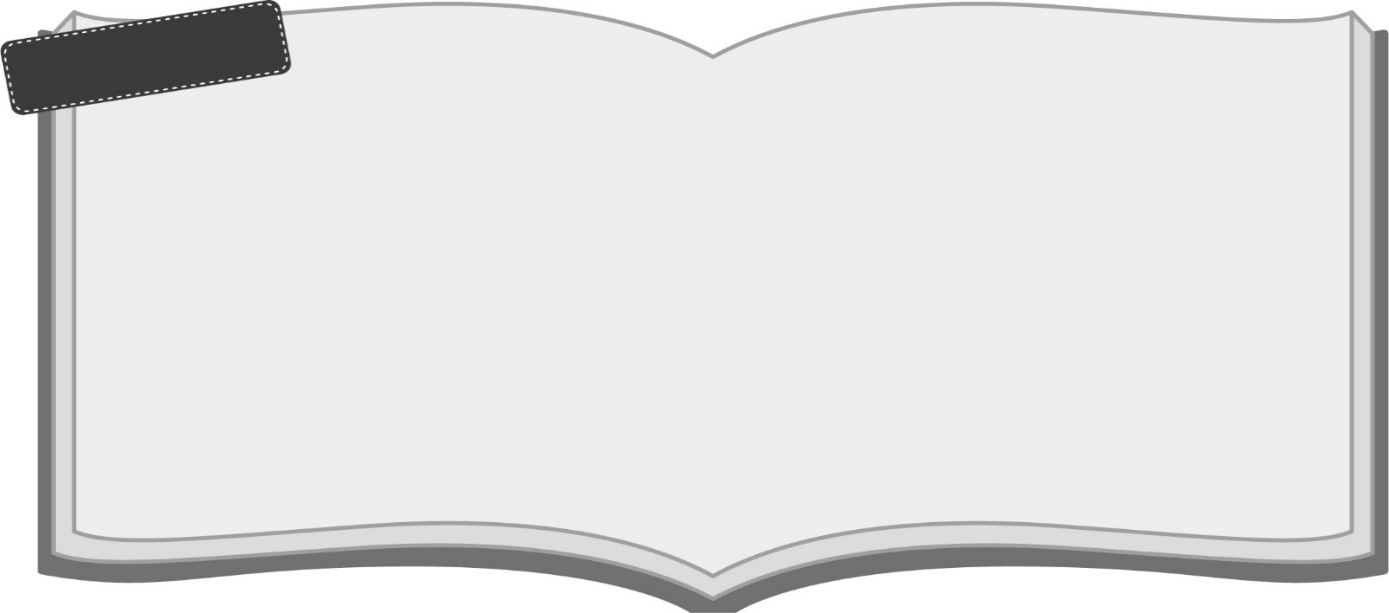 子ども文庫助成事業プログラムと募集対象❶子どもの本購入費助成（助成金30万円）子ども文庫、読み聞かせ団体、子ども文庫連絡会、非営利団体等で、子どもたちへの読書支援活動歴が3年以上ある団体、及び個人。（※詳細は後述。）❷病院・施設子ども読書活動費助成（助成金30万円）病院内で療養中の子どもたち、障害児施設、養護施設、その他読書にハンディキャップのある子どもたちに対し読書啓発活動を行う、3年以上の活動歴がある読書ボランティア団体や公立を含む施設及び非営利団体等。（※対象施設は後述。）❸子どもの本100冊助成（当財団が選んだ児童図書セット）子ども文庫、読み聞かせ団体、子ども文庫連絡会、非営利団体等で、既に読書啓発活動を行っている団体。❹子ども文庫功労賞（賞金、記念品）読書啓発活動に長年（20年以上）関わられてきた個人で、子どもの読書活動に貢献されてきた方〈他薦に限ります〉公益財団法人 伊藤忠記念財団子ども文庫助成	　子ども文庫助成事業は1975年度より、地域の子どもたちに本を届けることを目的に読書啓発活動を行っている団体・施設・個人で、今後も活動を継続する意思がある方を対象に、支援を続けております。　2020年度までに、海外を含む延べ2,495件、約11億円の助成を行っています。❶子どもの本購入費助成（一律30万円）■対象：子ども文庫、読み聞かせ団体、子ども文庫連絡会、子ども食堂（文庫併設）、ボランティア学習支援、外国にルーツのある子どもを対象とした活動等。　■助成金の使途【Aプログラム】・児童書、絵本などの書籍、及び紙芝居、人形劇、パネルシアターなどの購入に15万円以上をお使いください。その他の費用は、15万円まで下記の通りお使いください。・講習会開催（会場費、講師謝礼、講師交通費等）、講習会参加費（交通費、参加費）・書架、ブックコートフィルム等の書籍管理備品・紙芝居やパネルシアターの舞台、その他の備品購入費等通常の運営にかかる費用等下記の項目は対象外です。・施設運営に関わる費用・ガソリン代等の交通費・その他読書活動に関わらない費用【Bプログラム】　当財団が指定する下記①から⑤の「指定研修会」をご希望の場合は、助成金30万円全額を充てることができます。‣「指定研修会」一覧①一般財団法人 大阪国際児童文学振興財団【出張講師派遣】（随時受付中）【連続講座】(年1回 1月前後開催予定)及び【国際講演会】（2年に1回）参考：http://www.iiclo.or.jp/03_event/02_lecture/index.html②親子読書地域文庫全国連絡会 【全国交流集会】(2年に1回 10月頃開催予定)参考：https://www.oyatiren.info/イベント-親地連主催/③児童図書館研究会【全国学習会】(年1回 3月頃開催予定)参考：https://www.jitoken.jp/イベント情報/#④公益財団法人 東京子ども図書館【出張講師派遣】（随時受付中）参考：http://www.tcl.or.jp/学ぶ/出張講師派遣/⑤一般社団法人 日本子どもの本研究会【全国大会】(年1回7～8月頃開催予定)参考： https://www.jasclhonken.com/　‣留意点・「指定研修会」の助成対象期間は、原則として2022年4月から2023年3月末までですが、スケジュールの都合により、指定研修会の予約が取れない場合は、2024年3月末まで有効とさせて頂きます。また、指定研修会の予約が取れない場合、【Bプログラム】から【Aプログラム】への変更は可能ですので、その際は、必ず当財団へご連絡ください。
なお、【Aプログラム】から【Bプログラム】への変更はできませんのでご注意ください。・指定研修会の費用については、講師分を含め、参加費、交通費、宿泊代にお使い頂けます。・指定研修会は、複数の団体の研修会を組み合わせ応募ができます。・指定研修会の内容は、各団体のホームページに掲載されますのでご確認ください。❷病院・施設子ども読書活動費助成（一律30万円）助成の使途は、上記子どもの本購入費助成「Aプログラム」に準じます。本助成は、児童書、絵本などの書籍等のみならず、読書支援機器購入及び対象となる子どもたちのための図書作成費用も対象とします。応募対象は、病院内で療養中の子どもたち、障害児施設、養護施設、その他読書にハンディキャップのある子どもたちに対し読書啓発活動を行う、3年以上の活動歴がある読書ボランティア団体や公立を含む施設及び非営利団体等です。尚、対象施設については以下の通りです。　　■対象施設：小児病棟を持つ病院、児童養護施設、特別支援学校、乳児院、母子生活支援施設、盲ろうあ児施設、児童自立支援施設等　　　※ご不明な点がございましたら、次ページの当財団助成事業部までお問い合わせください。❸子どもの本100冊助成当財団が選書をした小学校「低学年」「中学年」「高学年」、乳幼児の4セットの中から、ご希望の100冊を贈呈します。選択したセットの中から少なくとも60冊をお選び頂き、残り40冊は他のセットもしくは150冊リストにある本と入れ替えることができます。■　応募から助成決定、贈呈までの予定　4月　応募用紙受付開始（郵送で受付いたします）　　送付先　　❶子どもの本購入費助成【A/Bプログラム】❷病院・施設子ども読書活動費助成❸子どもの本100冊助成❹子ども文庫功労賞公益財団法人　伊藤忠記念財団　助成事業部　　　〒107-0061　東京都港区北青山2-5-1　　　TEL　03-3497-2651　　FAX　03-3470-3517　 　　　　　　　⇩　6月20日（日） 応募受付締め切り（当日消印有効）　　　　　　　⇩　8月～10月 現地訪問　　❶子どもの本購入費助成、❷病院・施設子ども読書活動費助成等の国内応募者の方々には財団職員がお話を伺いに参ります。但し、営利法人など本助成対象外からの応募が明らかな場合は、訪問を行いません。　　　　　　　⇩　11月下旬 選考委員会（当財団が委嘱した有識者6名で構成）　　　　　　　⇩　12月中旬 財団理事会　　助成受領者、功労賞受賞者を決定。決定次第、全応募者に結果を通知します。　　　　　　　⇩　2022年2月～3月 ❸子どもの本100冊セット送付　　助成受領代表者のご自宅にお送りします。　　　　　　　⇩　2022年3月 贈呈式開催（未定）　　❶子どもの本購入費助成、❷病院・施設子ども読書活動費助成、❹子ども文庫功労賞の国内受領及び受賞者をご招待します。■留意点　◆コースを重複した応募はできません。　◆2018年度以前に ❶子どもの本購入費助成、❷病院・施設子ども読書活動費助成、❸子どもの本100冊助成のいずれかを受領されている方は、再応募頂けます。（※2018年度受領者から可能）　◆　この応募要項は、当財団ホームページからダウンロードできます　　1）　募集要項は「PDF」形式で掲載しています。　　2）　助成応募用紙・子ども文庫功労賞候補者推薦書は「Word」形式もご用意しております。　　　https://www.itc-zaidan.or.jp/summary/library/grant.html　◆　個人情報の取扱について　　1）　当財団は、個人情報の保護に関する法令及びその他の規則に則った業務運営に努めております。ご応募の際に記入して頂く「個人情報」は、本事業にのみ使用し、その他には使用致しません。　　2）　個人情報は、適切且つ厳重に管理し、不正なアクセスや情報の紛失、破壊、改ざん及び漏洩等が起きないよう、安全管理に努めております。　　3）　受領、受賞された場合、団体名、代表者氏名、所在地の都道府県及び市町村名を当財団のホームページ及び年次報告書等で公開致しますので、予めご了承ください。　◆　海外からご応募される皆様へ　　1）　メールアドレスを必ず応募用紙にご記入ください。連絡はメールで差し上げます。急ぎの場合もありますので、確実に連絡が取れるアドレスを正確にご記入ください。　　2）　子どもの本100冊助成図書の送付時、国によっては、輸入物品として課税される場合があります。その際は、受領者の皆様にご負担頂くことになります。予めご了承の上、お申し込みください。　　3）　郵便事情に問題がある国・地域からのご応募に限り、下記のアドレスにてメールで受け付けます。　　　Mail：bs-book@itc-zaidan.or.jp（公益財団法人 伊藤忠記念財団）にお送りください。　◆ご質問等がございましたら、下記までご連絡ください。　　　　公益財団法人　伊藤忠記念財団　助成事業部　　　　〒107-0061　東京都港区北青山2-5-1　　　　TEL　03-3497-2651　　FAX　03-3470-3517Mail：bs-book@itc-zaidan.or.jp応募受付締め切り　6月20日（日）〔当日消印有効〕提出書類（４種類）	１．応募用紙２．写　真〔対象：❶子どもの本購入費助成　❷病院・施設子ども読書活動費助成　❸子どもの本100冊助成〕　　　活動の様子、もしくは活動場所がわかるものをお送りください。３．事業報告書〔対象：NPO等法人格をお持ちの団体のみ〕　　　事業報告書をPDFにし、メールのタイトルは、「団体名事業報告書送付（団体名）」とし、公益財団法人 伊藤忠記念財団（bs-book@itc-zaidan.or.jp）へ添付にて送付してください。※「２．写真」と「３．事業報告書」の添付がない場合は、助成の対象外と致します。４．❹子ども文庫功労賞の応募　　　「候補者の活動の様子がわかる新聞記事や会報等の資料」を同封してください。応募用紙記入についてのお願い	１） ボールペンではっきりと楷書で記入してください。また、当財団ホームページにある「Word」の応募・推薦用紙にPCでご入力頂いたものでも結構です。なお、その際は、サイズ、様式を変えずにお作りください。２） 年月日は、全て西暦で記入してください。３） 「5．訪問場所への地図」については、〔❶子どもの本購入費助成、❷病院・施設子ども読書活動費助成〕　　 にお申し込みの方は、最寄り駅（鉄道・バス等）から訪問先までの道順と目標物を記入してください。４） 「11．運営費の内訳」は、前年度の収支状況を記入してください。海外からの応募者は、日本円に換算し、ご記入してください。応募締め切り　6月20日（日） 当日消印有効概　要・贈呈式終了後、購入費助成金、功労賞賞金をご指定先に振り込みます。・助成金の使途期間は、原則として2022年4月から2023年3月末までです。（指定研修会ご希望の方はこの限りではありません）2021年度版　応募要項❶子どもの本購入費助成5枚A1～A5❷病院・施設子ども読書活動費助成5枚A1～A5❸子どもの本100冊助成17枚A1～A5　B1～B12❹子ども文庫功労賞2枚C1～C2ご提出いただきました応募用紙等は、原則としてお返し致しません。必ずコピー等をお取りください。記入日　2021年　　　月　　　日記入日　2021年　　　月　　　日記入日　2021年　　　月　　　日記入日　2021年　　　月　　　日記入日　2021年　　　月　　　日記入日　2021年　　　月　　　日記入日　2021年　　　月　　　日記入日　2021年　　　月　　　日記入日　2021年　　　月　　　日記入日　2021年　　　月　　　日記入日　2021年　　　月　　　日記入日　2021年　　　月　　　日記入日　2021年　　　月　　　日記入日　2021年　　　月　　　日記入日　2021年　　　月　　　日記入日　2021年　　　月　　　日記入日　2021年　　　月　　　日記入日　2021年　　　月　　　日記入日　2021年　　　月　　　日記入日　2021年　　　月　　　日記入日　2021年　　　月　　　日記入日　2021年　　　月　　　日2021年度 助成応募用紙2021年度 助成応募用紙2021年度 助成応募用紙2021年度 助成応募用紙2021年度 助成応募用紙2021年度 助成応募用紙2021年度 助成応募用紙2021年度 助成応募用紙2021年度 助成応募用紙2021年度 助成応募用紙2021年度 助成応募用紙2021年度 助成応募用紙2021年度 助成応募用紙2021年度 助成応募用紙2021年度 助成応募用紙2021年度 助成応募用紙2021年度 助成応募用紙2021年度 助成応募用紙2021年度 助成応募用紙2021年度 助成応募用紙2021年度 助成応募用紙応募プログラム応募プログラム応募プログラム応募プログラム応募プログラム応募プログラム応募プログラム応募プログラム応募プログラム応募プログラム（重複した応募はできません）（重複した応募はできません）（重複した応募はできません）（重複した応募はできません）子どもの本購入費助成子どもの本購入費助成子どもの本購入費助成子どもの本購入費助成子どもの本購入費助成子どもの本購入費助成子どもの本購入費助成子どもの本購入費助成子どもの本購入費助成子どもの本購入費助成子どもの本購入費助成※次を選んでください。※次を選んでください。【Aプログラム】【Aプログラム】【Aプログラム】子どもの本購入費助成子どもの本購入費助成子どもの本購入費助成子どもの本購入費助成子どもの本購入費助成子どもの本購入費助成子どもの本購入費助成子どもの本購入費助成子どもの本購入費助成子どもの本購入費助成子どもの本購入費助成※次を選んでください。※次を選んでください。【Bプログラム】【Bプログラム】【Bプログラム】病院・施設子ども読書活動費助成病院・施設子ども読書活動費助成病院・施設子ども読書活動費助成病院・施設子ども読書活動費助成病院・施設子ども読書活動費助成病院・施設子ども読書活動費助成病院・施設子ども読書活動費助成病院・施設子ども読書活動費助成病院・施設子ども読書活動費助成病院・施設子ども読書活動費助成病院・施設子ども読書活動費助成病院・施設子ども読書活動費助成病院・施設子ども読書活動費助成病院・施設子ども読書活動費助成病院・施設子ども読書活動費助成病院・施設子ども読書活動費助成病院・施設子ども読書活動費助成子どもの本100冊助成 低学年図書セット子どもの本100冊助成 低学年図書セット子どもの本100冊助成 低学年図書セット子どもの本100冊助成 低学年図書セット子どもの本100冊助成 低学年図書セット子どもの本100冊助成 低学年図書セット子どもの本100冊助成 低学年図書セット子どもの本100冊助成 低学年図書セット子どもの本100冊助成 低学年図書セット子どもの本100冊助成 低学年図書セット子どもの本100冊助成 低学年図書セット子どもの本100冊助成 低学年図書セット子どもの本100冊助成 低学年図書セット※子どもの本100冊助成を希望された方は、「図書の選び方について（B1 ）」をご覧頂き、記入してください。※子どもの本100冊助成を希望された方は、「図書の選び方について（B1 ）」をご覧頂き、記入してください。※子どもの本100冊助成を希望された方は、「図書の選び方について（B1 ）」をご覧頂き、記入してください。※子どもの本100冊助成を希望された方は、「図書の選び方について（B1 ）」をご覧頂き、記入してください。子どもの本100冊助成 中学年図書セット子どもの本100冊助成 中学年図書セット子どもの本100冊助成 中学年図書セット子どもの本100冊助成 中学年図書セット子どもの本100冊助成 中学年図書セット子どもの本100冊助成 中学年図書セット子どもの本100冊助成 中学年図書セット子どもの本100冊助成 中学年図書セット子どもの本100冊助成 中学年図書セット子どもの本100冊助成 中学年図書セット子どもの本100冊助成 中学年図書セット子どもの本100冊助成 中学年図書セット子どもの本100冊助成 中学年図書セット※子どもの本100冊助成を希望された方は、「図書の選び方について（B1 ）」をご覧頂き、記入してください。※子どもの本100冊助成を希望された方は、「図書の選び方について（B1 ）」をご覧頂き、記入してください。※子どもの本100冊助成を希望された方は、「図書の選び方について（B1 ）」をご覧頂き、記入してください。※子どもの本100冊助成を希望された方は、「図書の選び方について（B1 ）」をご覧頂き、記入してください。子どもの本100冊助成 高学年図書セット子どもの本100冊助成 高学年図書セット子どもの本100冊助成 高学年図書セット子どもの本100冊助成 高学年図書セット子どもの本100冊助成 高学年図書セット子どもの本100冊助成 高学年図書セット子どもの本100冊助成 高学年図書セット子どもの本100冊助成 高学年図書セット子どもの本100冊助成 高学年図書セット子どもの本100冊助成 高学年図書セット子どもの本100冊助成 高学年図書セット子どもの本100冊助成 高学年図書セット子どもの本100冊助成 高学年図書セット※子どもの本100冊助成を希望された方は、「図書の選び方について（B1 ）」をご覧頂き、記入してください。※子どもの本100冊助成を希望された方は、「図書の選び方について（B1 ）」をご覧頂き、記入してください。※子どもの本100冊助成を希望された方は、「図書の選び方について（B1 ）」をご覧頂き、記入してください。※子どもの本100冊助成を希望された方は、「図書の選び方について（B1 ）」をご覧頂き、記入してください。子どもの本100冊助成 乳幼児図書セット子どもの本100冊助成 乳幼児図書セット子どもの本100冊助成 乳幼児図書セット子どもの本100冊助成 乳幼児図書セット子どもの本100冊助成 乳幼児図書セット子どもの本100冊助成 乳幼児図書セット子どもの本100冊助成 乳幼児図書セット子どもの本100冊助成 乳幼児図書セット子どもの本100冊助成 乳幼児図書セット子どもの本100冊助成 乳幼児図書セット子どもの本100冊助成 乳幼児図書セット子どもの本100冊助成 乳幼児図書セット子どもの本100冊助成 乳幼児図書セット※子どもの本100冊助成を希望された方は、「図書の選び方について（B1 ）」をご覧頂き、記入してください。※子どもの本100冊助成を希望された方は、「図書の選び方について（B1 ）」をご覧頂き、記入してください。※子どもの本100冊助成を希望された方は、「図書の選び方について（B1 ）」をご覧頂き、記入してください。※子どもの本100冊助成を希望された方は、「図書の選び方について（B1 ）」をご覧頂き、記入してください。※応募されるプログラムに○をつけてください。※応募されるプログラムに○をつけてください。※応募されるプログラムに○をつけてください。※応募されるプログラムに○をつけてください。※応募されるプログラムに○をつけてください。※応募されるプログラムに○をつけてください。※応募されるプログラムに○をつけてください。※応募されるプログラムに○をつけてください。※応募されるプログラムに○をつけてください。※応募されるプログラムに○をつけてください。※応募されるプログラムに○をつけてください。※応募されるプログラムに○をつけてください。※応募されるプログラムに○をつけてください。　　フリガナ　　フリガナ　　フリガナ　　フリガナ　　フリガナ　　フリガナ　　フリガナ　　フリガナ　　フリガナ　　フリガナ　　フリガナ　　フリガナ　　フリガナ　　フリガナ　　フリガナ　　フリガナ　　フリガナ　　フリガナ　　フリガナ　　フリガナ　　フリガナ　　フリガナ１．団体名１．団体名１．団体名１．団体名１．団体名１．団体名１．団体名１．団体名１．団体名１．団体名１．団体名１．団体名１．団体名１．団体名１．団体名１．団体名１．団体名１．団体名１．団体名１．団体名１．団体名１．団体名設立年月日（西暦）　　　　　年　　　 月　　　日設立年月日（西暦）　　　　　年　　　 月　　　日設立年月日（西暦）　　　　　年　　　 月　　　日設立年月日（西暦）　　　　　年　　　 月　　　日設立年月日（西暦）　　　　　年　　　 月　　　日設立年月日（西暦）　　　　　年　　　 月　　　日設立年月日（西暦）　　　　　年　　　 月　　　日　　フリガナ　　フリガナ　　フリガナ　　フリガナ　　フリガナ　　フリガナ　　フリガナ　　フリガナ　　フリガナ　　フリガナ　　フリガナ　　フリガナ　　フリガナ　　フリガナ　　フリガナ　　フリガナ　　フリガナ　　フリガナ　　フリガナ　　フリガナ　　フリガナ　　フリガナ２．代表者氏名２．代表者氏名２．代表者氏名２．代表者氏名２．代表者氏名２．代表者氏名２．代表者氏名２．代表者氏名２．代表者氏名２．代表者氏名２．代表者氏名２．代表者氏名２．代表者氏名２．代表者氏名２．代表者氏名２．代表者氏名３．代表者不在時の連絡者氏名３．代表者不在時の連絡者氏名３．代表者不在時の連絡者氏名３．代表者不在時の連絡者氏名３．代表者不在時の連絡者氏名３．代表者不在時の連絡者氏名住 所 （〒　   －　　　　）住 所 （〒　   －　　　　）住 所 （〒　   －　　　　）住 所 （〒　   －　　　　）住 所 （〒　   －　　　　）住 所 （〒　   －　　　　）住 所 （〒　   －　　　　）住 所 （〒　   －　　　　）住 所 （〒　   －　　　　）住 所 （〒　   －　　　　）住 所 （〒　   －　　　　）住 所 （〒　   －　　　　）住 所 （〒　   －　　　　）住 所 （〒　   －　　　　）住 所 （〒　   －　　　　）住 所 （〒　   －　　　　）電話番号電話番号 （　　　　　　） （　　　　　　） （　　　　　　） （　　　　　　）FAX番号FAX番号 （　　　　　　） （　　　　　　） （　　　　　　） （　　　　　　）携帯番号携帯番号 （　　　　　　） （　　　　　　） （　　　　　　） （　　　　　　）電話番号電話番号電話番号電話番号電話番号 （　　　　　）　　 （　　　　　）　　 （　　　　　）　　 （　　　　　）　　 （　　　　　）　　 （　　　　　）　　 （　　　　　）　　 （　　　　　）　　 （　　　　　）　　 （　　　　　）　　 （　　　　　）　　連絡可能な時間帯　　　　　　時～　　　　　　時連絡可能な時間帯　　　　　　時～　　　　　　時連絡可能な時間帯　　　　　　時～　　　　　　時連絡可能な時間帯　　　　　　時～　　　　　　時連絡可能な時間帯　　　　　　時～　　　　　　時連絡可能な時間帯　　　　　　時～　　　　　　時FAX番号FAX番号FAX番号FAX番号FAX番号 （　　　　　）　　 （　　　　　）　　 （　　　　　）　　 （　　　　　）　　 （　　　　　）　　 （　　　　　）　　 （　　　　　）　　 （　　　　　）　　 （　　　　　）　　 （　　　　　）　　 （　　　　　）　　フ リ ガ ナフ リ ガ ナフ リ ガ ナフ リ ガ ナフ リ ガ ナフ リ ガ ナ携帯番号携帯番号携帯番号携帯番号携帯番号 （　　　　　）　　 （　　　　　）　　 （　　　　　）　　 （　　　　　）　　 （　　　　　）　　 （　　　　　）　　 （　　　　　）　　 （　　　　　）　　 （　　　　　）　　 （　　　　　）　　 （　　　　　）　　４．活動場所住所、名称４．活動場所住所、名称４．活動場所住所、名称４．活動場所住所、名称４．活動場所住所、名称４．活動場所住所、名称連絡可能な時間帯　　　　　　　時～　　　　時～連絡可能な時間帯　　　　　　　時～　　　　時～連絡可能な時間帯　　　　　　　時～　　　　時～連絡可能な時間帯　　　　　　　時～　　　　時～連絡可能な時間帯　　　　　　　時～　　　　時～連絡可能な時間帯　　　　　　　時～　　　　時～連絡可能な時間帯　　　　　　　時～　　　　時～連絡可能な時間帯　　　　　　　時～　　　　時～連絡可能な時間帯　　　　　　　時～　　　　時～連絡可能な時間帯　　　　　　　時～　　　　時～連絡可能な時間帯　　　　　　　時～　　　　時～連絡可能な時間帯　　　　　　　時～　　　　時～連絡可能な時間帯　　　　　　　時～　　　　時～連絡可能な時間帯　　　　　　　時～　　　　時～連絡可能な時間帯　　　　　　　時～　　　　時～連絡可能な時間帯　　　　　　　時～　　　　時～メールアドレスメールアドレスメールアドレスメールアドレスメールアドレスメールアドレスメールアドレスメールアドレスメールアドレスメールアドレスメールアドレスメールアドレスメールアドレスメールアドレスメールアドレスメールアドレス （〒　   　　－　　　　　　） （〒　   　　－　　　　　　） （〒　   　　－　　　　　　） （〒　   　　－　　　　　　） （〒　   　　－　　　　　　） （〒　   　　－　　　　　　）ホームページアドレスホームページアドレスホームページアドレスホームページアドレスホームページアドレスホームページアドレスホームページアドレスホームページアドレスホームページアドレスホームページアドレスホームページアドレスホームページアドレスホームページアドレスホームページアドレスホームページアドレスホームページアドレス（訪問先がご自宅でない場合のみ、活動場所住所を記入ください）（訪問先がご自宅でない場合のみ、活動場所住所を記入ください）（訪問先がご自宅でない場合のみ、活動場所住所を記入ください）（訪問先がご自宅でない場合のみ、活動場所住所を記入ください）（訪問先がご自宅でない場合のみ、活動場所住所を記入ください）（訪問先がご自宅でない場合のみ、活動場所住所を記入ください）電話番号電話番号 （　　　　　　）　　 （　　　　　　）　　 （　　　　　　）　　 （　　　　　　）　　FAX番号FAX番号 （　　　　　　）　　 （　　　　　　）　　 （　　　　　　）　　 （　　　　　　）　　５．訪問場所への地図５．訪問場所への地図５．訪問場所への地図５．訪問場所への地図５．訪問場所への地図５．訪問場所への地図５．訪問場所への地図５．訪問場所への地図５．訪問場所への地図子どもの本購入費助成、病院・施設子ども読書活動費助成に応募する方のみご記入下さい。海外の方は記入不要です。子どもの本購入費助成、病院・施設子ども読書活動費助成に応募する方のみご記入下さい。海外の方は記入不要です。子どもの本購入費助成、病院・施設子ども読書活動費助成に応募する方のみご記入下さい。海外の方は記入不要です。子どもの本購入費助成、病院・施設子ども読書活動費助成に応募する方のみご記入下さい。海外の方は記入不要です。子どもの本購入費助成、病院・施設子ども読書活動費助成に応募する方のみご記入下さい。海外の方は記入不要です。子どもの本購入費助成、病院・施設子ども読書活動費助成に応募する方のみご記入下さい。海外の方は記入不要です。子どもの本購入費助成、病院・施設子ども読書活動費助成に応募する方のみご記入下さい。海外の方は記入不要です。子どもの本購入費助成、病院・施設子ども読書活動費助成に応募する方のみご記入下さい。海外の方は記入不要です。子どもの本購入費助成、病院・施設子ども読書活動費助成に応募する方のみご記入下さい。海外の方は記入不要です。子どもの本購入費助成、病院・施設子ども読書活動費助成に応募する方のみご記入下さい。海外の方は記入不要です。子どもの本購入費助成、病院・施設子ども読書活動費助成に応募する方のみご記入下さい。海外の方は記入不要です。子どもの本購入費助成、病院・施設子ども読書活動費助成に応募する方のみご記入下さい。海外の方は記入不要です。子どもの本購入費助成、病院・施設子ども読書活動費助成に応募する方のみご記入下さい。海外の方は記入不要です。（どちらかに○を）    ご自宅 （             様）　・　活動場所 （名称                              ）（どちらかに○を）    ご自宅 （             様）　・　活動場所 （名称                              ）（どちらかに○を）    ご自宅 （             様）　・　活動場所 （名称                              ）（どちらかに○を）    ご自宅 （             様）　・　活動場所 （名称                              ）（どちらかに○を）    ご自宅 （             様）　・　活動場所 （名称                              ）（どちらかに○を）    ご自宅 （             様）　・　活動場所 （名称                              ）（どちらかに○を）    ご自宅 （             様）　・　活動場所 （名称                              ）（どちらかに○を）    ご自宅 （             様）　・　活動場所 （名称                              ）（どちらかに○を）    ご自宅 （             様）　・　活動場所 （名称                              ）（どちらかに○を）    ご自宅 （             様）　・　活動場所 （名称                              ）（どちらかに○を）    ご自宅 （             様）　・　活動場所 （名称                              ）（どちらかに○を）    ご自宅 （             様）　・　活動場所 （名称                              ）（どちらかに○を）    ご自宅 （             様）　・　活動場所 （名称                              ）（どちらかに○を）    ご自宅 （             様）　・　活動場所 （名称                              ）（どちらかに○を）    ご自宅 （             様）　・　活動場所 （名称                              ）（どちらかに○を）    ご自宅 （             様）　・　活動場所 （名称                              ）（どちらかに○を）    ご自宅 （             様）　・　活動場所 （名称                              ）（どちらかに○を）    ご自宅 （             様）　・　活動場所 （名称                              ）（どちらかに○を）    ご自宅 （             様）　・　活動場所 （名称                              ）（どちらかに○を）    ご自宅 （             様）　・　活動場所 （名称                              ）（どちらかに○を）    ご自宅 （             様）　・　活動場所 （名称                              ）（どちらかに○を）    ご自宅 （             様）　・　活動場所 （名称                              ）最寄駅 （                                                                                         ）最寄駅 （                                                                                         ）最寄駅 （                                                                                         ）最寄駅 （                                                                                         ）最寄駅 （                                                                                         ）最寄駅 （                                                                                         ）最寄駅 （                                                                                         ）最寄駅 （                                                                                         ）最寄駅 （                                                                                         ）最寄駅 （                                                                                         ）最寄駅 （                                                                                         ）最寄駅 （                                                                                         ）最寄駅 （                                                                                         ）最寄駅 （                                                                                         ）最寄駅 （                                                                                         ）最寄駅 （                                                                                         ）最寄駅 （                                                                                         ）最寄駅 （                                                                                         ）最寄駅 （                                                                                         ）最寄駅 （                                                                                         ）最寄駅 （                                                                                         ）最寄駅 （                                                                                         ）地 図 （最寄り駅から訪問場所までの道順を、判り易くお示しください）地 図 （最寄り駅から訪問場所までの道順を、判り易くお示しください）地 図 （最寄り駅から訪問場所までの道順を、判り易くお示しください）地 図 （最寄り駅から訪問場所までの道順を、判り易くお示しください）地 図 （最寄り駅から訪問場所までの道順を、判り易くお示しください）地 図 （最寄り駅から訪問場所までの道順を、判り易くお示しください）地 図 （最寄り駅から訪問場所までの道順を、判り易くお示しください）地 図 （最寄り駅から訪問場所までの道順を、判り易くお示しください）地 図 （最寄り駅から訪問場所までの道順を、判り易くお示しください）地 図 （最寄り駅から訪問場所までの道順を、判り易くお示しください）地 図 （最寄り駅から訪問場所までの道順を、判り易くお示しください）地 図 （最寄り駅から訪問場所までの道順を、判り易くお示しください）地 図 （最寄り駅から訪問場所までの道順を、判り易くお示しください）地 図 （最寄り駅から訪問場所までの道順を、判り易くお示しください）地 図 （最寄り駅から訪問場所までの道順を、判り易くお示しください）地 図 （最寄り駅から訪問場所までの道順を、判り易くお示しください）地 図 （最寄り駅から訪問場所までの道順を、判り易くお示しください）地 図 （最寄り駅から訪問場所までの道順を、判り易くお示しください）地 図 （最寄り駅から訪問場所までの道順を、判り易くお示しください）※ご注意※ご注意※ご注意※ご注意※ご注意 …  助成応募書類は用紙 A1・A2・A3・A4・A5 の5枚です。 …  助成応募書類は用紙 A1・A2・A3・A4・A5 の5枚です。 …  助成応募書類は用紙 A1・A2・A3・A4・A5 の5枚です。 …  助成応募書類は用紙 A1・A2・A3・A4・A5 の5枚です。 …  助成応募書類は用紙 A1・A2・A3・A4・A5 の5枚です。 …  助成応募書類は用紙 A1・A2・A3・A4・A5 の5枚です。 …  助成応募書類は用紙 A1・A2・A3・A4・A5 の5枚です。 …  助成応募書類は用紙 A1・A2・A3・A4・A5 の5枚です。 …  助成応募書類は用紙 A1・A2・A3・A4・A5 の5枚です。 …  助成応募書類は用紙 A1・A2・A3・A4・A5 の5枚です。 …  助成応募書類は用紙 A1・A2・A3・A4・A5 の5枚です。 …  助成応募書類は用紙 A1・A2・A3・A4・A5 の5枚です。 …  助成応募書類は用紙 A1・A2・A3・A4・A5 の5枚です。 …  助成応募書類は用紙 A1・A2・A3・A4・A5 の5枚です。 …  助成応募書類は用紙 A1・A2・A3・A4・A5 の5枚です。 …  助成応募書類は用紙 A1・A2・A3・A4・A5 の5枚です。応募書類は、公益財団法人　伊藤忠記念財団へお送りください。応募書類は、公益財団法人　伊藤忠記念財団へお送りください。応募書類は、公益財団法人　伊藤忠記念財団へお送りください。応募書類は、公益財団法人　伊藤忠記念財団へお送りください。応募書類は、公益財団法人　伊藤忠記念財団へお送りください。応募書類は、公益財団法人　伊藤忠記念財団へお送りください。応募書類は、公益財団法人　伊藤忠記念財団へお送りください。応募書類は、公益財団法人　伊藤忠記念財団へお送りください。応募書類は、公益財団法人　伊藤忠記念財団へお送りください。応募書類は、公益財団法人　伊藤忠記念財団へお送りください。応募書類は、公益財団法人　伊藤忠記念財団へお送りください。応募書類は、公益財団法人　伊藤忠記念財団へお送りください。2021年度 助成応募用紙2021年度 助成応募用紙2021年度 助成応募用紙2021年度 助成応募用紙2021年度 助成応募用紙2021年度 助成応募用紙2021年度 助成応募用紙2021年度 助成応募用紙2021年度 助成応募用紙2021年度 助成応募用紙2021年度 助成応募用紙2021年度 助成応募用紙2021年度 助成応募用紙2021年度 助成応募用紙2021年度 助成応募用紙2021年度 助成応募用紙2021年度 助成応募用紙2021年度 助成応募用紙2021年度 助成応募用紙2021年度 助成応募用紙2021年度 助成応募用紙６．主な活動内容　　活動日、時間、会場、主な内容等をお書きください。６．主な活動内容　　活動日、時間、会場、主な内容等をお書きください。６．主な活動内容　　活動日、時間、会場、主な内容等をお書きください。６．主な活動内容　　活動日、時間、会場、主な内容等をお書きください。６．主な活動内容　　活動日、時間、会場、主な内容等をお書きください。６．主な活動内容　　活動日、時間、会場、主な内容等をお書きください。６．主な活動内容　　活動日、時間、会場、主な内容等をお書きください。６．主な活動内容　　活動日、時間、会場、主な内容等をお書きください。６．主な活動内容　　活動日、時間、会場、主な内容等をお書きください。６．主な活動内容　　活動日、時間、会場、主な内容等をお書きください。６．主な活動内容　　活動日、時間、会場、主な内容等をお書きください。６．主な活動内容　　活動日、時間、会場、主な内容等をお書きください。６．主な活動内容　　活動日、時間、会場、主な内容等をお書きください。６．主な活動内容　　活動日、時間、会場、主な内容等をお書きください。６．主な活動内容　　活動日、時間、会場、主な内容等をお書きください。６．主な活動内容　　活動日、時間、会場、主な内容等をお書きください。６．主な活動内容　　活動日、時間、会場、主な内容等をお書きください。６．主な活動内容　　活動日、時間、会場、主な内容等をお書きください。６．主な活動内容　　活動日、時間、会場、主な内容等をお書きください。６．主な活動内容　　活動日、時間、会場、主な内容等をお書きください。６．主な活動内容　　活動日、時間、会場、主な内容等をお書きください。６．主な活動内容　　活動日、時間、会場、主な内容等をお書きください。①定例活動（日常活動）①定例活動（日常活動）①定例活動（日常活動）①定例活動（日常活動）①定例活動（日常活動）①定例活動（日常活動）①定例活動（日常活動）①定例活動（日常活動）①定例活動（日常活動）①定例活動（日常活動）①定例活動（日常活動）①定例活動（日常活動）毎  日 ・ 毎 週（　　　）曜日  ・  毎月（　　　　）曜日毎  日 ・ 毎 週（　　　）曜日  ・  毎月（　　　　）曜日毎  日 ・ 毎 週（　　　）曜日  ・  毎月（　　　　）曜日毎  日 ・ 毎 週（　　　）曜日  ・  毎月（　　　　）曜日毎  日 ・ 毎 週（　　　）曜日  ・  毎月（　　　　）曜日毎  日 ・ 毎 週（　　　）曜日  ・  毎月（　　　　）曜日毎  日 ・ 毎 週（　　　）曜日  ・  毎月（　　　　）曜日毎  日 ・ 毎 週（　　　）曜日  ・  毎月（　　　　）曜日毎  日 ・ 毎 週（　　　）曜日  ・  毎月（　　　　）曜日毎  日 ・ 毎 週（　　　）曜日  ・  毎月（　　　　）曜日②特別活動（季節行事等）②特別活動（季節行事等）②特別活動（季節行事等）②特別活動（季節行事等）②特別活動（季節行事等）②特別活動（季節行事等）②特別活動（季節行事等）②特別活動（季節行事等）②特別活動（季節行事等）②特別活動（季節行事等）②特別活動（季節行事等）②特別活動（季節行事等）②特別活動（季節行事等）②特別活動（季節行事等）②特別活動（季節行事等）②特別活動（季節行事等）②特別活動（季節行事等）②特別活動（季節行事等）②特別活動（季節行事等）②特別活動（季節行事等）②特別活動（季節行事等）７．世話人の数７．世話人の数７．世話人の数７．世話人の数７．世話人の数７．世話人の数７．世話人の数７．世話人の数世話人総数世話人総数世話人総数世話人総数世話人総数世話人総数世話人総数世話人総数人1回あたりの世話人数  約1回あたりの世話人数  約1回あたりの世話人数  約人８．利用者の数８．利用者の数８．利用者の数８．利用者の数８．利用者の数８．利用者の数８．利用者の数８．利用者の数年間利用者総数 約年間利用者総数 約年間利用者総数 約年間利用者総数 約年間利用者総数 約年間利用者総数 約年間利用者総数 約年間利用者総数 約人1回あたりの利用者数  約1回あたりの利用者数  約1回あたりの利用者数  約人９．所有蔵書数９．所有蔵書数９．所有蔵書数９．所有蔵書数９．所有蔵書数９．所有蔵書数９．所有蔵書数９．所有蔵書数団体所有図書　 約団体所有図書　 約団体所有図書　 約団体所有図書　 約団体所有図書　 約団体所有図書　 約団体所有図書　 約団体所有図書　 約冊図書館等からの団体貸出図書館等からの団体貸出図書館等からの団体貸出図書館等からの団体貸出図書館等からの団体貸出図書館等からの団体貸出図書館等からの団体貸出図書館等からの団体貸出冊所有冊数　　　合 計  約所有冊数　　　合 計  約所有冊数　　　合 計  約冊10．貸出冊数10．貸出冊数10．貸出冊数10．貸出冊数10．貸出冊数10．貸出冊数10．貸出冊数10．貸出冊数年間貸出冊数　 約年間貸出冊数　 約年間貸出冊数　 約年間貸出冊数　 約年間貸出冊数　 約年間貸出冊数　 約年間貸出冊数　 約年間貸出冊数　 約冊1回平均貸出冊数　約1回平均貸出冊数　約1回平均貸出冊数　約冊11．運営費の内訳11．運営費の内訳11．運営費の内訳11．運営費の内訳11．運営費の内訳11．運営費の内訳11．運営費の内訳11．運営費の内訳収  入  (項目と金額）収  入  (項目と金額）収  入  (項目と金額）収  入  (項目と金額）収  入  (項目と金額）収  入  (項目と金額）収  入  (項目と金額）収  入  (項目と金額）収  入  (項目と金額）収  入  (項目と金額）支 出 (項目と金額）支 出 (項目と金額）支 出 (項目と金額）支 出 (項目と金額）2020年度の概要を記入ください海外からの応募の場合も日本円に換算してください。2020年度の概要を記入ください海外からの応募の場合も日本円に換算してください。2020年度の概要を記入ください海外からの応募の場合も日本円に換算してください。2020年度の概要を記入ください海外からの応募の場合も日本円に換算してください。2020年度の概要を記入ください海外からの応募の場合も日本円に換算してください。2020年度の概要を記入ください海外からの応募の場合も日本円に換算してください。2020年度の概要を記入ください海外からの応募の場合も日本円に換算してください。2020年度の概要を記入ください海外からの応募の場合も日本円に換算してください。円円円2020年度の概要を記入ください海外からの応募の場合も日本円に換算してください。2020年度の概要を記入ください海外からの応募の場合も日本円に換算してください。2020年度の概要を記入ください海外からの応募の場合も日本円に換算してください。2020年度の概要を記入ください海外からの応募の場合も日本円に換算してください。2020年度の概要を記入ください海外からの応募の場合も日本円に換算してください。2020年度の概要を記入ください海外からの応募の場合も日本円に換算してください。2020年度の概要を記入ください海外からの応募の場合も日本円に換算してください。2020年度の概要を記入ください海外からの応募の場合も日本円に換算してください。円円円2020年度の概要を記入ください海外からの応募の場合も日本円に換算してください。2020年度の概要を記入ください海外からの応募の場合も日本円に換算してください。2020年度の概要を記入ください海外からの応募の場合も日本円に換算してください。2020年度の概要を記入ください海外からの応募の場合も日本円に換算してください。2020年度の概要を記入ください海外からの応募の場合も日本円に換算してください。2020年度の概要を記入ください海外からの応募の場合も日本円に換算してください。2020年度の概要を記入ください海外からの応募の場合も日本円に換算してください。2020年度の概要を記入ください海外からの応募の場合も日本円に換算してください。円円円2020年度の概要を記入ください海外からの応募の場合も日本円に換算してください。2020年度の概要を記入ください海外からの応募の場合も日本円に換算してください。2020年度の概要を記入ください海外からの応募の場合も日本円に換算してください。2020年度の概要を記入ください海外からの応募の場合も日本円に換算してください。2020年度の概要を記入ください海外からの応募の場合も日本円に換算してください。2020年度の概要を記入ください海外からの応募の場合も日本円に換算してください。2020年度の概要を記入ください海外からの応募の場合も日本円に換算してください。2020年度の概要を記入ください海外からの応募の場合も日本円に換算してください。円円円2020年度の概要を記入ください海外からの応募の場合も日本円に換算してください。2020年度の概要を記入ください海外からの応募の場合も日本円に換算してください。2020年度の概要を記入ください海外からの応募の場合も日本円に換算してください。2020年度の概要を記入ください海外からの応募の場合も日本円に換算してください。2020年度の概要を記入ください海外からの応募の場合も日本円に換算してください。2020年度の概要を記入ください海外からの応募の場合も日本円に換算してください。2020年度の概要を記入ください海外からの応募の場合も日本円に換算してください。2020年度の概要を記入ください海外からの応募の場合も日本円に換算してください。円円円合　　　計合　　　計合　　　計合　　　計合　　　計円円円円円円円円円円円円円円12．当財団助成事業への応募経験 （応募回数と過去の助成受領回数）12．当財団助成事業への応募経験 （応募回数と過去の助成受領回数）12．当財団助成事業への応募経験 （応募回数と過去の助成受領回数）12．当財団助成事業への応募経験 （応募回数と過去の助成受領回数）12．当財団助成事業への応募経験 （応募回数と過去の助成受領回数）12．当財団助成事業への応募経験 （応募回数と過去の助成受領回数）12．当財団助成事業への応募経験 （応募回数と過去の助成受領回数）12．当財団助成事業への応募経験 （応募回数と過去の助成受領回数）12．当財団助成事業への応募経験 （応募回数と過去の助成受領回数）12．当財団助成事業への応募経験 （応募回数と過去の助成受領回数）12．当財団助成事業への応募経験 （応募回数と過去の助成受領回数）12．当財団助成事業への応募経験 （応募回数と過去の助成受領回数）12．当財団助成事業への応募経験 （応募回数と過去の助成受領回数）12．当財団助成事業への応募経験 （応募回数と過去の助成受領回数）12．当財団助成事業への応募経験 （応募回数と過去の助成受領回数）12．当財団助成事業への応募経験 （応募回数と過去の助成受領回数）12．当財団助成事業への応募経験 （応募回数と過去の助成受領回数）12．当財団助成事業への応募経験 （応募回数と過去の助成受領回数）12．当財団助成事業への応募経験 （応募回数と過去の助成受領回数）12．当財団助成事業への応募経験 （応募回数と過去の助成受領回数）12．当財団助成事業への応募経験 （応募回数と過去の助成受領回数）12．当財団助成事業への応募経験 （応募回数と過去の助成受領回数） 今回初めて応募 今回初めて応募 今回初めて応募 今回初めて応募 今回初めて応募 今回初めて応募 今回初めて応募 今回初めて応募 今回初めて応募 今回初めて応募 今回初めて応募 応募経験有り 応募経験有り　　　回目（応募された年　　　　　　　　　 ）　　　回目（応募された年　　　　　　　　　 ）　　　回目（応募された年　　　　　　　　　 ）　　　回目（応募された年　　　　　　　　　 ）　　　回目（応募された年　　　　　　　　　 ）　　　回目（応募された年　　　　　　　　　 ） 受領経験なし 受領経験なし 受領経験なし 受領経験なし 受領経験なし 受領経験なし 受領経験なし 受領経験なし 受領経験なし 受領経験なし 受領経験なし 受領経験有り 受領経験有り　　　回  （受領された年　　　　　　　　　 ）　　　回  （受領された年　　　　　　　　　 ）　　　回  （受領された年　　　　　　　　　 ）　　　回  （受領された年　　　　　　　　　 ）　　　回  （受領された年　　　　　　　　　 ）　　　回  （受領された年　　　　　　　　　 ）13．助成情報の入手先 (レ印をお付けください。複数回答可）13．助成情報の入手先 (レ印をお付けください。複数回答可）13．助成情報の入手先 (レ印をお付けください。複数回答可）13．助成情報の入手先 (レ印をお付けください。複数回答可）13．助成情報の入手先 (レ印をお付けください。複数回答可）13．助成情報の入手先 (レ印をお付けください。複数回答可）13．助成情報の入手先 (レ印をお付けください。複数回答可）13．助成情報の入手先 (レ印をお付けください。複数回答可）13．助成情報の入手先 (レ印をお付けください。複数回答可）13．助成情報の入手先 (レ印をお付けください。複数回答可）13．助成情報の入手先 (レ印をお付けください。複数回答可）13．助成情報の入手先 (レ印をお付けください。複数回答可）13．助成情報の入手先 (レ印をお付けください。複数回答可）13．助成情報の入手先 (レ印をお付けください。複数回答可）13．助成情報の入手先 (レ印をお付けください。複数回答可）13．助成情報の入手先 (レ印をお付けください。複数回答可）13．助成情報の入手先 (レ印をお付けください。複数回答可）13．助成情報の入手先 (レ印をお付けください。複数回答可）13．助成情報の入手先 (レ印をお付けください。複数回答可）13．助成情報の入手先 (レ印をお付けください。複数回答可）13．助成情報の入手先 (レ印をお付けください。複数回答可）13．助成情報の入手先 (レ印をお付けください。複数回答可） 教育委員会（              ） 教育委員会（              ） 教育委員会（              ） 教育委員会（              ） 教育委員会（              ） 教育委員会（              ） 教育委員会（              ） 教育委員会（              ） 教育委員会（              ） 教育委員会（              ） 教育委員会（              ） 教育委員会（              ） 教育委員会（              ） 図書館（           ） 図書館（           ） 図書館（           ） 図書館（           ） 公民館（            ） 公民館（            ） 公益社団法人 読書推進運動協議会 公益社団法人 読書推進運動協議会 公益社団法人 読書推進運動協議会 公益社団法人 読書推進運動協議会 公益社団法人 読書推進運動協議会 公益社団法人 読書推進運動協議会 公益社団法人 読書推進運動協議会 公益社団法人 読書推進運動協議会 公益社団法人 読書推進運動協議会 公益社団法人 読書推進運動協議会 公益社団法人 読書推進運動協議会 公益社団法人 読書推進運動協議会 公益社団法人 読書推進運動協議会 一般社団法人 日本子どもの本研究会 一般社団法人 日本子どもの本研究会 一般社団法人 日本子どもの本研究会 一般社団法人 日本子どもの本研究会 一般社団法人 日本子どもの本研究会 一般社団法人 日本子どもの本研究会 親子読書地域文庫全国連絡会［チラシ］ 親子読書地域文庫全国連絡会［チラシ］ 親子読書地域文庫全国連絡会［チラシ］ 親子読書地域文庫全国連絡会［チラシ］ 親子読書地域文庫全国連絡会［チラシ］ 親子読書地域文庫全国連絡会［チラシ］ 親子読書地域文庫全国連絡会［チラシ］ 親子読書地域文庫全国連絡会［チラシ］ 親子読書地域文庫全国連絡会［チラシ］ 親子読書地域文庫全国連絡会［チラシ］ 親子読書地域文庫全国連絡会［チラシ］ 親子読書地域文庫全国連絡会［チラシ］ 親子読書地域文庫全国連絡会［チラシ］ 児童図書館研究会［チラシ］ 児童図書館研究会［チラシ］ 児童図書館研究会［チラシ］ 児童図書館研究会［チラシ］ 児童図書館研究会［チラシ］ 児童図書館研究会［チラシ］ 公益財団法人 東京子ども図書館［チラシ］ 公益財団法人 東京子ども図書館［チラシ］ 公益財団法人 東京子ども図書館［チラシ］ 公益財団法人 東京子ども図書館［チラシ］ 公益財団法人 東京子ども図書館［チラシ］ 公益財団法人 東京子ども図書館［チラシ］ 公益財団法人 東京子ども図書館［チラシ］ 公益財団法人 東京子ども図書館［チラシ］ 公益財団法人 東京子ども図書館［チラシ］ 公益財団法人 東京子ども図書館［チラシ］ 公益財団法人 東京子ども図書館［チラシ］ 公益財団法人 東京子ども図書館［チラシ］ 公益財団法人 東京子ども図書館［チラシ］ 新聞・雑誌（                       ） 新聞・雑誌（                       ） 新聞・雑誌（                       ） 新聞・雑誌（                       ） 新聞・雑誌（                       ） 新聞・雑誌（                       ） 公益財団法人 伊藤忠記念財団 公益財団法人 伊藤忠記念財団 公益財団法人 伊藤忠記念財団 公益財団法人 伊藤忠記念財団 公益財団法人 伊藤忠記念財団 公益財団法人 伊藤忠記念財団 公益財団法人 伊藤忠記念財団 公益財団法人 伊藤忠記念財団 公益財団法人 伊藤忠記念財団 公益財団法人 伊藤忠記念財団 公益財団法人 伊藤忠記念財団 公益財団法人 伊藤忠記念財団 公益財団法人 伊藤忠記念財団 その他（                        ） その他（                        ） その他（                        ） その他（                        ） その他（                        ） その他（                        ）※ご注意※ご注意※ご注意※ご注意※ご注意※ご注意 …  助成応募書類は用紙 A1・A2・A3・A4・A5 の5枚です。 …  助成応募書類は用紙 A1・A2・A3・A4・A5 の5枚です。 …  助成応募書類は用紙 A1・A2・A3・A4・A5 の5枚です。 …  助成応募書類は用紙 A1・A2・A3・A4・A5 の5枚です。 …  助成応募書類は用紙 A1・A2・A3・A4・A5 の5枚です。 …  助成応募書類は用紙 A1・A2・A3・A4・A5 の5枚です。 …  助成応募書類は用紙 A1・A2・A3・A4・A5 の5枚です。 …  助成応募書類は用紙 A1・A2・A3・A4・A5 の5枚です。 …  助成応募書類は用紙 A1・A2・A3・A4・A5 の5枚です。 …  助成応募書類は用紙 A1・A2・A3・A4・A5 の5枚です。 …  助成応募書類は用紙 A1・A2・A3・A4・A5 の5枚です。 …  助成応募書類は用紙 A1・A2・A3・A4・A5 の5枚です。 …  助成応募書類は用紙 A1・A2・A3・A4・A5 の5枚です。 …  助成応募書類は用紙 A1・A2・A3・A4・A5 の5枚です。 …  助成応募書類は用紙 A1・A2・A3・A4・A5 の5枚です。応募書類は、公益財団法人　伊藤忠記念財団へお送りください。応募書類は、公益財団法人　伊藤忠記念財団へお送りください。応募書類は、公益財団法人　伊藤忠記念財団へお送りください。応募書類は、公益財団法人　伊藤忠記念財団へお送りください。応募書類は、公益財団法人　伊藤忠記念財団へお送りください。応募書類は、公益財団法人　伊藤忠記念財団へお送りください。応募書類は、公益財団法人　伊藤忠記念財団へお送りください。応募書類は、公益財団法人　伊藤忠記念財団へお送りください。応募書類は、公益財団法人　伊藤忠記念財団へお送りください。2021年度 助成応募用紙2021年度 助成応募用紙2021年度 助成応募用紙2021年度 助成応募用紙団体名
（　　　　　　　　　　　　　　　　　　）活動紹介活動紹介活動紹介活動紹介活動紹介活動紹介活動紹介　　※「設立の動機」「活動の目標や特徴」「協力者」「活動場所」「定例活動や特別行事のねらい、　　※「設立の動機」「活動の目標や特徴」「協力者」「活動場所」「定例活動や特別行事のねらい、　　※「設立の動機」「活動の目標や特徴」「協力者」「活動場所」「定例活動や特別行事のねらい、　　※「設立の動機」「活動の目標や特徴」「協力者」「活動場所」「定例活動や特別行事のねらい、　　※「設立の動機」「活動の目標や特徴」「協力者」「活動場所」「定例活動や特別行事のねらい、　　※「設立の動機」「活動の目標や特徴」「協力者」「活動場所」「定例活動や特別行事のねらい、　　※「設立の動機」「活動の目標や特徴」「協力者」「活動場所」「定例活動や特別行事のねらい、　　　主な内容（用紙 A2 の「６．主な活動内容」の補足）」等、皆様の活動をご紹介ください。　　　主な内容（用紙 A2 の「６．主な活動内容」の補足）」等、皆様の活動をご紹介ください。　　　主な内容（用紙 A2 の「６．主な活動内容」の補足）」等、皆様の活動をご紹介ください。　　　主な内容（用紙 A2 の「６．主な活動内容」の補足）」等、皆様の活動をご紹介ください。　　　主な内容（用紙 A2 の「６．主な活動内容」の補足）」等、皆様の活動をご紹介ください。　　　主な内容（用紙 A2 の「６．主な活動内容」の補足）」等、皆様の活動をご紹介ください。　　　主な内容（用紙 A2 の「６．主な活動内容」の補足）」等、皆様の活動をご紹介ください。※ご注意※ご注意 …  助成応募書類は用紙 A1・A2・A3・A4・A5 の5枚です。 …  助成応募書類は用紙 A1・A2・A3・A4・A5 の5枚です。 …  助成応募書類は用紙 A1・A2・A3・A4・A5 の5枚です。応募書類は、公益財団法人　伊藤忠記念財団へお送りください。応募書類は、公益財団法人　伊藤忠記念財団へお送りください。応募書類は、公益財団法人　伊藤忠記念財団へお送りください。応募書類は、公益財団法人　伊藤忠記念財団へお送りください。2021年度 助成応募用紙2021年度 助成応募用紙2021年度 助成応募用紙2021年度 助成応募用紙応募理由および本助成により行う計画応募理由および本助成により行う計画応募理由および本助成により行う計画応募理由および本助成により行う計画１）応募理由１）応募理由１）応募理由１）応募理由２）助成を活用する計画（助成金、100冊の本をどのように活用されるご予定ですか？）２）助成を活用する計画（助成金、100冊の本をどのように活用されるご予定ですか？）２）助成を活用する計画（助成金、100冊の本をどのように活用されるご予定ですか？）２）助成を活用する計画（助成金、100冊の本をどのように活用されるご予定ですか？）３）助成による図書等の保管場所３）助成による図書等の保管場所３）助成による図書等の保管場所３）助成による図書等の保管場所●保管場所名称●保管場所名称●保管場所名称●保管場所名称４）助成金の使用予定（100冊助成にご応募される方は、ご記入不要です）４）助成金の使用予定（100冊助成にご応募される方は、ご記入不要です）４）助成金の使用予定（100冊助成にご応募される方は、ご記入不要です）４）助成金の使用予定（100冊助成にご応募される方は、ご記入不要です）使用予定使用予定金 額（概算）　単位：円うち 助成金での充当額うち 助成金での充当額円円円円円円円円円円円円円円円円円円合　　計合　　計円円円※ご注意※ご注意 …  助成応募書類は用紙 A1・A2・A3・A4・A5 の5枚です。 …  助成応募書類は用紙 A1・A2・A3・A4・A5 の5枚です。応募書類は、公益財団法人　伊藤忠記念財団へお送りください。応募書類は、公益財団法人　伊藤忠記念財団へお送りください。応募書類は、公益財団法人　伊藤忠記念財団へお送りください。2021年度 助成応募用紙2021年度 助成応募用紙2021年度 助成応募用紙2021年度 助成応募用紙2021年度 助成応募用紙2021年度 助成応募用紙団体名団体名※応募されるプログラムの左欄に○をつけてください。※応募されるプログラムの左欄に○をつけてください。※応募されるプログラムの左欄に○をつけてください。※応募されるプログラムの左欄に○をつけてください。※応募されるプログラムの左欄に○をつけてください。※応募されるプログラムの左欄に○をつけてください。子どもの本購入費助成【Aプログラム】子どもの本購入費助成【Bプログラム】病院・施設子ども読書活動費助成病院・施設子ども読書活動費助成病院・施設子ども読書活動費助成子どもの本100冊助成 低学年図書セット子どもの本100冊助成 低学年図書セット子どもの本100冊助成 低学年図書セット子どもの本100冊助成 中学年図書セット子どもの本100冊助成 中学年図書セット子どもの本100冊助成 中学年図書セット子どもの本100冊助成 高学年図書セット子どもの本100冊助成 高学年図書セット子どもの本100冊助成 高学年図書セット子どもの本100冊助成 乳幼児図書セット子どもの本100冊助成 乳幼児図書セット子どもの本100冊助成 乳幼児図書セット☆この欄は、記入しないでください。☆この欄は、記入しないでください。☆この欄は、記入しないでください。☆この欄は、記入しないでください。☆この欄は、記入しないでください。☆この欄は、記入しないでください。☆この欄は、記入しないでください。※ご注意※ご注意 …  助成応募書類は用紙 A1・A2・A3・A4・A5 の5枚です。 …  助成応募書類は用紙 A1・A2・A3・A4・A5 の5枚です。 …  助成応募書類は用紙 A1・A2・A3・A4・A5 の5枚です。 …  助成応募書類は用紙 A1・A2・A3・A4・A5 の5枚です。記入日　2021年　　　月　　　日記入日　2021年　　　月　　　日記入日　2021年　　　月　　　日記入日　2021年　　　月　　　日記入日　2021年　　　月　　　日記入日　2021年　　　月　　　日記入日　2021年　　　月　　　日記入日　2021年　　　月　　　日記入日　2021年　　　月　　　日記入日　2021年　　　月　　　日記入日　2021年　　　月　　　日記入日　2021年　　　月　　　日記入日　2021年　　　月　　　日記入日　2021年　　　月　　　日子どもの本100冊助成 図書の選び方について子どもの本100冊助成 図書の選び方について子どもの本100冊助成 図書の選び方について子どもの本100冊助成 図書の選び方について子どもの本100冊助成 図書の選び方について子どもの本100冊助成 図書の選び方について子どもの本100冊助成 図書の選び方について子どもの本100冊助成 図書の選び方について子どもの本100冊助成 図書の選び方について子どもの本100冊助成 図書の選び方について子どもの本100冊助成 図書の選び方について子どもの本100冊助成 図書の選び方について子どもの本100冊助成 図書の選び方について団体名団体名団体名団体名団体名団体名団体名団体名団体名団体名団体名団体名団体名団体名　① 希望する図書セットに〇印をお付けください。　① 希望する図書セットに〇印をお付けください。　① 希望する図書セットに〇印をお付けください。　① 希望する図書セットに〇印をお付けください。　① 希望する図書セットに〇印をお付けください。　① 希望する図書セットに〇印をお付けください。　① 希望する図書セットに〇印をお付けください。　① 希望する図書セットに〇印をお付けください。　① 希望する図書セットに〇印をお付けください。　① 希望する図書セットに〇印をお付けください。　① 希望する図書セットに〇印をお付けください。　① 希望する図書セットに〇印をお付けください。　① 希望する図書セットに〇印をお付けください。　① 希望する図書セットに〇印をお付けください。低学年図書セット低学年図書セット低学年図書セット中学年図書セット高学年図書セット高学年図書セット乳幼児図書セット乳幼児図書セット乳幼児図書セット　② 希望する100冊の選び方に○印をお付けください。　② 希望する100冊の選び方に○印をお付けください。　② 希望する100冊の選び方に○印をお付けください。　② 希望する100冊の選び方に○印をお付けください。　② 希望する100冊の選び方に○印をお付けください。　② 希望する100冊の選び方に○印をお付けください。　② 希望する100冊の選び方に○印をお付けください。　② 希望する100冊の選び方に○印をお付けください。　② 希望する100冊の選び方に○印をお付けください。　② 希望する100冊の選び方に○印をお付けください。　② 希望する100冊の選び方に○印をお付けください。　② 希望する100冊の選び方に○印をお付けください。　② 希望する100冊の選び方に○印をお付けください。　② 希望する100冊の選び方に○印をお付けください。（低・中・高）学年・乳幼児図書セット 100冊〔入れ替えなし〕（低・中・高）学年・乳幼児図書セット 100冊〔入れ替えなし〕（低・中・高）学年・乳幼児図書セット 100冊〔入れ替えなし〕（低・中・高）学年・乳幼児図書セット 100冊〔入れ替えなし〕（低・中・高）学年・乳幼児図書セット 100冊〔入れ替えなし〕（低・中・高）学年・乳幼児図書セット 100冊〔入れ替えなし〕（低・中・高）学年・乳幼児図書セット 100冊〔入れ替えなし〕（低・中・高）学年・乳幼児図書セット 100冊〔入れ替えなし〕（低・中・高）学年・乳幼児図書セット 100冊〔入れ替えなし〕（低・中・高）学年・乳幼児図書セット 100冊〔入れ替えなし〕（低・中・高）学年・乳幼児図書セット 100冊〔入れ替えなし〕（低・中・高）学年・乳幼児図書セット 100冊〔入れ替えなし〕（低・中・高）学年・乳幼児図書セットの一部を他のセットと入れ替えて100冊（低・中・高）学年・乳幼児図書セットの一部を他のセットと入れ替えて100冊（低・中・高）学年・乳幼児図書セットの一部を他のセットと入れ替えて100冊（低・中・高）学年・乳幼児図書セットの一部を他のセットと入れ替えて100冊（低・中・高）学年・乳幼児図書セットの一部を他のセットと入れ替えて100冊（低・中・高）学年・乳幼児図書セットの一部を他のセットと入れ替えて100冊（低・中・高）学年・乳幼児図書セットの一部を他のセットと入れ替えて100冊（低・中・高）学年・乳幼児図書セットの一部を他のセットと入れ替えて100冊（低・中・高）学年・乳幼児図書セットの一部を他のセットと入れ替えて100冊（低・中・高）学年・乳幼児図書セットの一部を他のセットと入れ替えて100冊（低・中・高）学年・乳幼児図書セットの一部を他のセットと入れ替えて100冊（低・中・高）学年・乳幼児図書セットの一部を他のセットと入れ替えて100冊内訳希望の（低・中・高）学年・乳幼児図書セット　希望の（低・中・高）学年・乳幼児図書セット　希望の（低・中・高）学年・乳幼児図書セット　希望の（低・中・高）学年・乳幼児図書セット　希望の（低・中・高）学年・乳幼児図書セット　希望の（低・中・高）学年・乳幼児図書セット　希望の（低・中・高）学年・乳幼児図書セット　（　　　　　　）冊（　　　　　　）冊（　　　　　　）冊（　　　　　　）冊他の（低・中・高）学年・乳幼児図書セット　他の（低・中・高）学年・乳幼児図書セット　他の（低・中・高）学年・乳幼児図書セット　他の（低・中・高）学年・乳幼児図書セット　他の（低・中・高）学年・乳幼児図書セット　他の（低・中・高）学年・乳幼児図書セット　他の（低・中・高）学年・乳幼児図書セット　（　　　　　　）冊（　　　　　　）冊（　　　　　　）冊（　　　　　　）冊合計他の（低・中・高）学年・乳幼児図書セット　他の（低・中・高）学年・乳幼児図書セット　他の（低・中・高）学年・乳幼児図書セット　他の（低・中・高）学年・乳幼児図書セット　他の（低・中・高）学年・乳幼児図書セット　他の（低・中・高）学年・乳幼児図書セット　他の（低・中・高）学年・乳幼児図書セット　（　　　　　　）冊（　　　　　　）冊（　　　　　　）冊（　　　　　　）冊40冊他の（低・中・高）学年・乳幼児図書セット　他の（低・中・高）学年・乳幼児図書セット　他の（低・中・高）学年・乳幼児図書セット　他の（低・中・高）学年・乳幼児図書セット　他の（低・中・高）学年・乳幼児図書セット　他の（低・中・高）学年・乳幼児図書セット　他の（低・中・高）学年・乳幼児図書セット　（　　　　　　）冊（　　　　　　）冊（　　　　　　）冊（　　　　　　）冊150冊リスト150冊リスト150冊リスト（　　　　　　）冊（　　　　　　）冊（　　　　　　）冊（　　　　　　）冊まで合計合計（　　　１００ ）冊（　　　１００ ）冊（　　　１００ ）冊（　　　１００ ）冊記入例）乳幼児図書セットを希望し、他のセットから40冊選んだ場合乳幼児図書セットを希望し、他のセットから40冊選んだ場合乳幼児図書セットを希望し、他のセットから40冊選んだ場合乳幼児図書セットを希望し、他のセットから40冊選んだ場合乳幼児図書セットを希望し、他のセットから40冊選んだ場合乳幼児図書セットを希望し、他のセットから40冊選んだ場合乳幼児図書セットを希望し、他のセットから40冊選んだ場合乳幼児図書セットを希望し、他のセットから40冊選んだ場合乳幼児図書セットを希望し、他のセットから40冊選んだ場合乳幼児図書セットを希望し、他のセットから40冊選んだ場合乳幼児図書セットを希望し、他のセットから40冊選んだ場合希望の（低・中・高）学年、乳幼児図書セット希望の（低・中・高）学年、乳幼児図書セット希望の（低・中・高）学年、乳幼児図書セット希望の（低・中・高）学年、乳幼児図書セット希望の（低・中・高）学年、乳幼児図書セット希望の（低・中・高）学年、乳幼児図書セット希望の（低・中・高）学年、乳幼児図書セット（　　　 ６０ ）冊（　　　 ６０ ）冊（　　　 ６０ ）冊（　　　 ６０ ）冊他の（低・中・高）学年、乳幼児図書セット他の（低・中・高）学年、乳幼児図書セット他の（低・中・高）学年、乳幼児図書セット他の（低・中・高）学年、乳幼児図書セット他の（低・中・高）学年、乳幼児図書セット他の（低・中・高）学年、乳幼児図書セット他の（低・中・高）学年、乳幼児図書セット（　　　 １０ ）冊（　　　 １０ ）冊（　　　 １０ ）冊（　　　 １０ ）冊他の（低・中・高）学年、乳幼児図書セット他の（低・中・高）学年、乳幼児図書セット他の（低・中・高）学年、乳幼児図書セット他の（低・中・高）学年、乳幼児図書セット他の（低・中・高）学年、乳幼児図書セット他の（低・中・高）学年、乳幼児図書セット他の（低・中・高）学年、乳幼児図書セット（　　　 １０ ）冊（　　　 １０ ）冊（　　　 １０ ）冊（　　　 １０ ）冊他の（低・中・高）学年、乳幼児図書セット他の（低・中・高）学年、乳幼児図書セット他の（低・中・高）学年、乳幼児図書セット他の（低・中・高）学年、乳幼児図書セット他の（低・中・高）学年、乳幼児図書セット他の（低・中・高）学年、乳幼児図書セット他の（低・中・高）学年、乳幼児図書セット（　　　 １０ ）冊（　　　 １０ ）冊（　　　 １０ ）冊（　　　 １０ ）冊150冊リスト150冊リスト150冊リスト150冊リスト150冊リスト（　　　 １０ ）冊（　　　 １０ ）冊（　　　 １０ ）冊（　　　 １０ ）冊合計合計（　　 １００ ）冊（　　 １００ ）冊（　　 １００ ）冊（　　 １００ ）冊　③「図書リスト」の記入方法について、下記を確認し、リストにご記入ください。　③「図書リスト」の記入方法について、下記を確認し、リストにご記入ください。　③「図書リスト」の記入方法について、下記を確認し、リストにご記入ください。　③「図書リスト」の記入方法について、下記を確認し、リストにご記入ください。　③「図書リスト」の記入方法について、下記を確認し、リストにご記入ください。　③「図書リスト」の記入方法について、下記を確認し、リストにご記入ください。　③「図書リスト」の記入方法について、下記を確認し、リストにご記入ください。　③「図書リスト」の記入方法について、下記を確認し、リストにご記入ください。　③「図書リスト」の記入方法について、下記を確認し、リストにご記入ください。　③「図書リスト」の記入方法について、下記を確認し、リストにご記入ください。　③「図書リスト」の記入方法について、下記を確認し、リストにご記入ください。　③「図書リスト」の記入方法について、下記を確認し、リストにご記入ください。　③「図書リスト」の記入方法について、下記を確認し、リストにご記入ください。　③「図書リスト」の記入方法について、下記を確認し、リストにご記入ください。次ページ（B2 ～B12 ）の『子どもの本100冊助成「図書リスト」 』の、希望する本の『希望欄』に
通し番号 1 から 100 までご記入ください。次ページ（B2 ～B12 ）の『子どもの本100冊助成「図書リスト」 』の、希望する本の『希望欄』に
通し番号 1 から 100 までご記入ください。次ページ（B2 ～B12 ）の『子どもの本100冊助成「図書リスト」 』の、希望する本の『希望欄』に
通し番号 1 から 100 までご記入ください。次ページ（B2 ～B12 ）の『子どもの本100冊助成「図書リスト」 』の、希望する本の『希望欄』に
通し番号 1 から 100 までご記入ください。次ページ（B2 ～B12 ）の『子どもの本100冊助成「図書リスト」 』の、希望する本の『希望欄』に
通し番号 1 から 100 までご記入ください。次ページ（B2 ～B12 ）の『子どもの本100冊助成「図書リスト」 』の、希望する本の『希望欄』に
通し番号 1 から 100 までご記入ください。次ページ（B2 ～B12 ）の『子どもの本100冊助成「図書リスト」 』の、希望する本の『希望欄』に
通し番号 1 から 100 までご記入ください。次ページ（B2 ～B12 ）の『子どもの本100冊助成「図書リスト」 』の、希望する本の『希望欄』に
通し番号 1 から 100 までご記入ください。次ページ（B2 ～B12 ）の『子どもの本100冊助成「図書リスト」 』の、希望する本の『希望欄』に
通し番号 1 から 100 までご記入ください。次ページ（B2 ～B12 ）の『子どもの本100冊助成「図書リスト」 』の、希望する本の『希望欄』に
通し番号 1 から 100 までご記入ください。次ページ（B2 ～B12 ）の『子どもの本100冊助成「図書リスト」 』の、希望する本の『希望欄』に
通し番号 1 から 100 までご記入ください。次ページ（B2 ～B12 ）の『子どもの本100冊助成「図書リスト」 』の、希望する本の『希望欄』に
通し番号 1 から 100 までご記入ください。次ページ（B2 ～B12 ）の『子どもの本100冊助成「図書リスト」 』の、希望する本の『希望欄』に
通し番号 1 から 100 までご記入ください。次ページ（B2 ～B12 ）の『子どもの本100冊助成「図書リスト」 』の、希望する本の『希望欄』に
通し番号 1 から 100 までご記入ください。※注意 ・『希望欄』に記入した通し番号に欠番や重複がないかご確認ください。・リストによって重複している図書もございます。ご注意ください。・『希望欄』に記入した通し番号に欠番や重複がないかご確認ください。・リストによって重複している図書もございます。ご注意ください。・『希望欄』に記入した通し番号に欠番や重複がないかご確認ください。・リストによって重複している図書もございます。ご注意ください。・『希望欄』に記入した通し番号に欠番や重複がないかご確認ください。・リストによって重複している図書もございます。ご注意ください。・『希望欄』に記入した通し番号に欠番や重複がないかご確認ください。・リストによって重複している図書もございます。ご注意ください。・『希望欄』に記入した通し番号に欠番や重複がないかご確認ください。・リストによって重複している図書もございます。ご注意ください。・『希望欄』に記入した通し番号に欠番や重複がないかご確認ください。・リストによって重複している図書もございます。ご注意ください。・『希望欄』に記入した通し番号に欠番や重複がないかご確認ください。・リストによって重複している図書もございます。ご注意ください。・『希望欄』に記入した通し番号に欠番や重複がないかご確認ください。・リストによって重複している図書もございます。ご注意ください。・『希望欄』に記入した通し番号に欠番や重複がないかご確認ください。・リストによって重複している図書もございます。ご注意ください。・『希望欄』に記入した通し番号に欠番や重複がないかご確認ください。・リストによって重複している図書もございます。ご注意ください。・『希望欄』に記入した通し番号に欠番や重複がないかご確認ください。・リストによって重複している図書もございます。ご注意ください。・絶版等の理由で代替書籍をお選びいただく場合もあります。・絶版等の理由で代替書籍をお選びいただく場合もあります。・絶版等の理由で代替書籍をお選びいただく場合もあります。・絶版等の理由で代替書籍をお選びいただく場合もあります。・絶版等の理由で代替書籍をお選びいただく場合もあります。・絶版等の理由で代替書籍をお選びいただく場合もあります。・絶版等の理由で代替書籍をお選びいただく場合もあります。・絶版等の理由で代替書籍をお選びいただく場合もあります。・絶版等の理由で代替書籍をお選びいただく場合もあります。・絶版等の理由で代替書籍をお選びいただく場合もあります。・絶版等の理由で代替書籍をお選びいただく場合もあります。・絶版等の理由で代替書籍をお選びいただく場合もあります。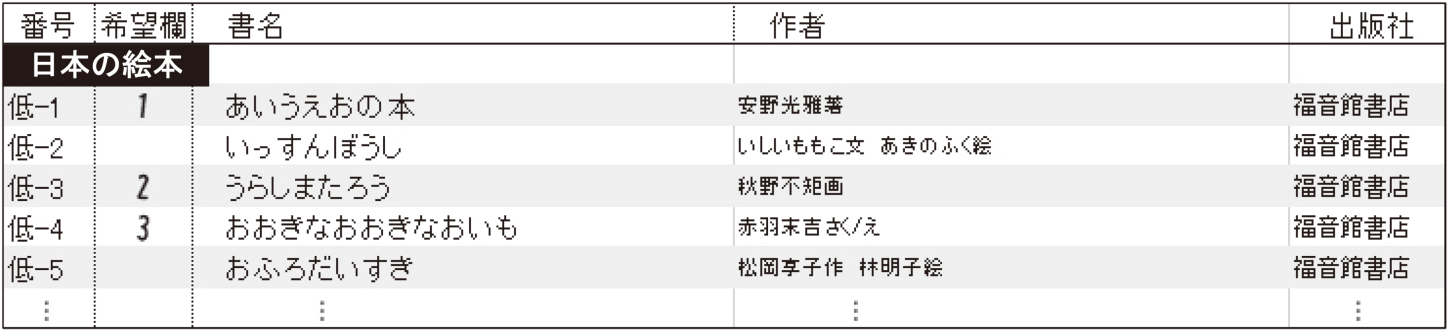 　④提出書類について　④提出書類について　④提出書類について　④提出書類について　④提出書類について　④提出書類について　④提出書類について　④提出書類について　④提出書類について　④提出書類について　④提出書類について　④提出書類について　④提出書類について　④提出書類について子どもの本100冊応募書類はこの用紙 B1 と図書リスト B2 ～B12 の合計12枚です。
ご記入、ご提出いただく書類番号に〇印をお付けください。（未記入の用紙は提出不要です）子どもの本100冊応募書類はこの用紙 B1 と図書リスト B2 ～B12 の合計12枚です。
ご記入、ご提出いただく書類番号に〇印をお付けください。（未記入の用紙は提出不要です）子どもの本100冊応募書類はこの用紙 B1 と図書リスト B2 ～B12 の合計12枚です。
ご記入、ご提出いただく書類番号に〇印をお付けください。（未記入の用紙は提出不要です）子どもの本100冊応募書類はこの用紙 B1 と図書リスト B2 ～B12 の合計12枚です。
ご記入、ご提出いただく書類番号に〇印をお付けください。（未記入の用紙は提出不要です）子どもの本100冊応募書類はこの用紙 B1 と図書リスト B2 ～B12 の合計12枚です。
ご記入、ご提出いただく書類番号に〇印をお付けください。（未記入の用紙は提出不要です）子どもの本100冊応募書類はこの用紙 B1 と図書リスト B2 ～B12 の合計12枚です。
ご記入、ご提出いただく書類番号に〇印をお付けください。（未記入の用紙は提出不要です）子どもの本100冊応募書類はこの用紙 B1 と図書リスト B2 ～B12 の合計12枚です。
ご記入、ご提出いただく書類番号に〇印をお付けください。（未記入の用紙は提出不要です）子どもの本100冊応募書類はこの用紙 B1 と図書リスト B2 ～B12 の合計12枚です。
ご記入、ご提出いただく書類番号に〇印をお付けください。（未記入の用紙は提出不要です）子どもの本100冊応募書類はこの用紙 B1 と図書リスト B2 ～B12 の合計12枚です。
ご記入、ご提出いただく書類番号に〇印をお付けください。（未記入の用紙は提出不要です）子どもの本100冊応募書類はこの用紙 B1 と図書リスト B2 ～B12 の合計12枚です。
ご記入、ご提出いただく書類番号に〇印をお付けください。（未記入の用紙は提出不要です）子どもの本100冊応募書類はこの用紙 B1 と図書リスト B2 ～B12 の合計12枚です。
ご記入、ご提出いただく書類番号に〇印をお付けください。（未記入の用紙は提出不要です）子どもの本100冊応募書類はこの用紙 B1 と図書リスト B2 ～B12 の合計12枚です。
ご記入、ご提出いただく書類番号に〇印をお付けください。（未記入の用紙は提出不要です）子どもの本100冊応募書類はこの用紙 B1 と図書リスト B2 ～B12 の合計12枚です。
ご記入、ご提出いただく書類番号に〇印をお付けください。（未記入の用紙は提出不要です）子どもの本100冊応募書類はこの用紙 B1 と図書リスト B2 ～B12 の合計12枚です。
ご記入、ご提出いただく書類番号に〇印をお付けください。（未記入の用紙は提出不要です）子どもの本100冊応募書類はこの用紙 B1 と図書リスト B2 ～B12 の合計12枚です。
ご記入、ご提出いただく書類番号に〇印をお付けください。（未記入の用紙は提出不要です）子どもの本100冊応募書類はこの用紙 B1 と図書リスト B2 ～B12 の合計12枚です。
ご記入、ご提出いただく書類番号に〇印をお付けください。（未記入の用紙は提出不要です）子どもの本100冊応募書類はこの用紙 B1 と図書リスト B2 ～B12 の合計12枚です。
ご記入、ご提出いただく書類番号に〇印をお付けください。（未記入の用紙は提出不要です）子どもの本100冊応募書類はこの用紙 B1 と図書リスト B2 ～B12 の合計12枚です。
ご記入、ご提出いただく書類番号に〇印をお付けください。（未記入の用紙は提出不要です）子どもの本100冊応募書類はこの用紙 B1 と図書リスト B2 ～B12 の合計12枚です。
ご記入、ご提出いただく書類番号に〇印をお付けください。（未記入の用紙は提出不要です）子どもの本100冊応募書類はこの用紙 B1 と図書リスト B2 ～B12 の合計12枚です。
ご記入、ご提出いただく書類番号に〇印をお付けください。（未記入の用紙は提出不要です）子どもの本100冊応募書類はこの用紙 B1 と図書リスト B2 ～B12 の合計12枚です。
ご記入、ご提出いただく書類番号に〇印をお付けください。（未記入の用紙は提出不要です）子どもの本100冊応募書類はこの用紙 B1 と図書リスト B2 ～B12 の合計12枚です。
ご記入、ご提出いただく書類番号に〇印をお付けください。（未記入の用紙は提出不要です）子どもの本100冊応募書類はこの用紙 B1 と図書リスト B2 ～B12 の合計12枚です。
ご記入、ご提出いただく書類番号に〇印をお付けください。（未記入の用紙は提出不要です）子どもの本100冊応募書類はこの用紙 B1 と図書リスト B2 ～B12 の合計12枚です。
ご記入、ご提出いただく書類番号に〇印をお付けください。（未記入の用紙は提出不要です）子どもの本100冊応募書類はこの用紙 B1 と図書リスト B2 ～B12 の合計12枚です。
ご記入、ご提出いただく書類番号に〇印をお付けください。（未記入の用紙は提出不要です）子どもの本100冊応募書類はこの用紙 B1 と図書リスト B2 ～B12 の合計12枚です。
ご記入、ご提出いただく書類番号に〇印をお付けください。（未記入の用紙は提出不要です）B1・B2・B3・B4・B5・B6・B7・B8・B9・B10・B11・B12B1・B2・B3・B4・B5・B6・B7・B8・B9・B10・B11・B12B1・B2・B3・B4・B5・B6・B7・B8・B9・B10・B11・B12B1・B2・B3・B4・B5・B6・B7・B8・B9・B10・B11・B12B1・B2・B3・B4・B5・B6・B7・B8・B9・B10・B11・B12B1・B2・B3・B4・B5・B6・B7・B8・B9・B10・B11・B12B1・B2・B3・B4・B5・B6・B7・B8・B9・B10・B11・B12B1・B2・B3・B4・B5・B6・B7・B8・B9・B10・B11・B12B1・B2・B3・B4・B5・B6・B7・B8・B9・B10・B11・B12B1・B2・B3・B4・B5・B6・B7・B8・B9・B10・B11・B12B1・B2・B3・B4・B5・B6・B7・B8・B9・B10・B11・B12応募書類は、公益財団法人　伊藤忠記念財団へお送りください。応募書類は、公益財団法人　伊藤忠記念財団へお送りください。応募書類は、公益財団法人　伊藤忠記念財団へお送りください。応募書類は、公益財団法人　伊藤忠記念財団へお送りください。応募書類は、公益財団法人　伊藤忠記念財団へお送りください。応募書類は、公益財団法人　伊藤忠記念財団へお送りください。応募書類は、公益財団法人　伊藤忠記念財団へお送りください。応募書類は、公益財団法人　伊藤忠記念財団へお送りください。応募書類は、公益財団法人　伊藤忠記念財団へお送りください。応募書類は、公益財団法人　伊藤忠記念財団へお送りください。応募書類は、公益財団法人　伊藤忠記念財団へお送りください。応募書類は、公益財団法人　伊藤忠記念財団へお送りください。応募書類は、公益財団法人　伊藤忠記念財団へお送りください。応募書類は、公益財団法人　伊藤忠記念財団へお送りください。子どもの本100冊助成「図書リスト」＜小学校低学年図書セット＞子どもの本100冊助成「図書リスト」＜小学校低学年図書セット＞子どもの本100冊助成「図書リスト」＜小学校低学年図書セット＞子どもの本100冊助成「図書リスト」＜小学校低学年図書セット＞子どもの本100冊助成「図書リスト」＜小学校低学年図書セット＞番号希望欄書名書名作者出版社日本の絵本日本の絵本日本の絵本低-1あいうえおの本あいうえおの本安野光雅著福音館書店低-2いっすんぼうしいっすんぼうしいしいももこ文 あきのふく絵福音館書店低-3うらしまたろううらしまたろう秋野不矩画福音館書店低-4おおきなおおきなおいもおおきなおおきなおいも赤羽末吉さく/え福音館書店低-5おふろだいすきおふろだいすき松岡享子作 林明子絵福音館書店低-6かさじぞうかさじぞう瀬田貞二再話 赤羽末吉画福音館書店低-7かにむかし（大型絵本）かにむかし（大型絵本）木下順二作 清水崑絵岩波書店低-8かばくんかばくん岸田衿子さく 中谷千代子え福音館書店低-9からすたろうからすたろうやしまたろうぶん/え偕成社低-10きかんしゃやえもんきかんしゃやえもん阿川弘之作 岡部冬彦絵岩波書店低-11くいしんぼうのはなこさんくいしんぼうのはなこさんいしいももこ文 なかたにちよこ絵福音館書店低-12ぐりとぐらぐりとぐらなかがわりえこ，おおむらゆりこ著福音館書店低-13ぐるんぱのようちえんぐるんぱのようちえん西内みなみさく 堀内誠一え福音館書店低-1411ぴきのねこ11ぴきのねこ馬場のぼる著こぐま社低-1514ひきのあさごはん14ひきのあさごはんいわむらかずおさく童心社低-16しょうぼうじどうしゃじぷたしょうぼうじどうしゃじぷた渡辺茂男さく 山本忠敬え福音館書店低-17しろくまちゃんのほっとけーきしろくまちゃんのほっとけーきわかやまけん著こぐま社低-18だいくとおにろくだいくとおにろく松居直再話 赤羽末吉画福音館書店低-19だるまちゃんとてんぐちゃんだるまちゃんとてんぐちゃん加古里子さく/え福音館書店低-20たろうのおでかけたろうのおでかけ村山桂子さく 堀内誠一え福音館書店低-21ちいさなねこちいさなねこ石井桃子さく 横内襄え福音館書店低-22ねずみくんのチョッキねずみくんのチョッキなかえよしを作 上野紀子絵ポプラ社低-23のろまなローラーのろまなローラー小出正吾さく 山本忠敬え福音館書店低-24はじめてのおつかいはじめてのおつかい筒井頼子さく 林明子え福音館書店低-25ふしぎなえふしぎなえ安野光雅著福音館書店低-26ふしぎなたいこふしぎなたいこ石井桃子ぶん 清水崑え岩波書店低-27ふしぎなたけのこふしぎなたけのこ松野正子さく 瀬川康男え福音館書店低-28ももたろうももたろう松居直文 赤羽末吉画福音館書店低-29やまんばのにしきやまんばのにしき松谷みよ子文 瀬川康男絵ポプラ社低-30わたしのワンピースわたしのワンピース西巻茅子著こぐま社外国の絵本外国の絵本外国の絵本低-31あおい目のこねこあおい目のこねこエゴン・マチーセン作 せたていじ訳福音館書店低-32あおくんときいろちゃんあおくんときいろちゃんレオ・レオーニ作 藤田圭雄訳至光社低-33あたしもびょうきになりたいな！あたしもびょうきになりたいな！フランツ・ブランデンベルクさく
アリキ・ブランデンベルクえ ふくもとゆみこやく偕成社低-34アンガスとあひるアンガスとあひるマージヨリー・フラツクさく/え 瀬田貞二やく福音館書店低-35いたずらきかんしゃちゅうちゅういたずらきかんしゃちゅうちゅうバージニア・リー・バートンぶん/え むらおかはなこやく福音館書店低-36おおかみと七ひきのこやぎ：グリム童話おおかみと七ひきのこやぎ：グリム童話グリム著 フェリクス・ホフマン絵 せたていじ訳福音館書店低-37おおきなかぶ：ロシア民話おおきなかぶ：ロシア民話A.トルストイ再話 佐藤忠良画 内田莉莎子訳福音館書店低-38おかあさんだいすきおかあさんだいすきマ－ジョリー・フラック作/絵 光吉夏弥編/訳岩波書店低-39おさるとぼうしうりおさるとぼうしうりエズフィール・スロボドキーナさく/え まつおかきょうこやく福音館書店低-40おだんごぱん：ロシア民話おだんごぱん：ロシア民話わきたかず絵 せたていじ訳福音館書店低-41おやすみなさいおつきさまおやすみなさいおつきさまマーガレット・ワイズ・ブラウンさく クレメント・ハードえ
せたていじやく評論社低-42おやすみなさいのほんおやすみなさいのほんマーガレット・ワイズ・ブラウンぶん ジャン・シャローえ
いしいももこやく福音館書店低-43おやすみなさいフランシスおやすみなさいフランシスラッセル・ホーバン文 ガース・ウィリアムズ絵
まつおかきょうこ訳福音館書店低-44かいじゅうたちのいるところかいじゅうたちのいるところモーリス・センダックさく じんぐうてるおやく冨山房低-45かもさんおとおりかもさんおとおりロバート・マックロスキー文/絵 わたなべしげお訳福音館書店低-46きつねのホイティきつねのホイティシビル・ウェッタシンハさく まつおかきょうこやく福音館書店低-47くんちゃんのだいりょこうくんちゃんのだいりょこうドロシー・マリノ文/絵 石井桃子訳岩波書店低-48げんきなマドレーヌげんきなマドレーヌルドウィッヒ・ベーメルマンス作/画 瀬田貞二訳福音館書店低-49こすずめのぼうけんこすずめのぼうけんルース・エインズワースさく ほりうちせいいちえ いしいももこやく福音館書店低-50こねこのぴっち（大型絵本）こねこのぴっち（大型絵本）ハンス・フィッシャー文/絵 石井桃子訳岩波書店低-51三びきのやぎのがらがらどん：ノルウェーの昔話三びきのやぎのがらがらどん：ノルウェーの昔話マーシャ・ブラウン絵 瀬田貞二訳福音館書店低-52しずかなおはなししずかなおはなしサムイル・マルシャーク文 ウラジミル・レーベデフ絵
うちだりさこ訳福音館書店子どもの本100冊助成「図書リスト」＜小学校低学年図書セット＞子どもの本100冊助成「図書リスト」＜小学校低学年図書セット＞子どもの本100冊助成「図書リスト」＜小学校低学年図書セット＞子どもの本100冊助成「図書リスト」＜小学校低学年図書セット＞子どもの本100冊助成「図書リスト」＜小学校低学年図書セット＞子どもの本100冊助成「図書リスト」＜小学校低学年図書セット＞子どもの本100冊助成「図書リスト」＜小学校低学年図書セット＞子どもの本100冊助成「図書リスト」＜小学校低学年図書セット＞番号希望欄書名書名書名書名書名作者出版社低-53すてきな三にんぐみすてきな三にんぐみすてきな三にんぐみすてきな三にんぐみすてきな三にんぐみトミー・アンゲラーさく いまえよしともやく偕成社低-54ぞうのババール：こどものころのおはなしぞうのババール：こどものころのおはなしぞうのババール：こどものころのおはなしぞうのババール：こどものころのおはなしぞうのババール：こどものころのおはなしジャン・ド・ブリュノフさく やがわすみこやく評論社低-55ちいさいしょうぼうじどうしゃちいさいしょうぼうじどうしゃちいさいしょうぼうじどうしゃちいさいしょうぼうじどうしゃちいさいしょうぼうじどうしゃロイス・レンスキーぶん/え わたなべしげおやく福音館書店低-56ちいさなうさこちゃんちいさなうさこちゃんちいさなうさこちゃんちいさなうさこちゃんちいさなうさこちゃんディック・ブルーナぶん/え いしいももこやく福音館書店低-57つきのぼうやつきのぼうやつきのぼうやつきのぼうやつきのぼうやイブ・スパング・オルセンさく/え やまのうちきよこやく福音館書店低-58ティッチティッチティッチティッチティッチパット・ハッチンスさく/え いしいももこやく福音館書店低-59てぶくろ：ウクライナ民話てぶくろ：ウクライナ民話てぶくろ：ウクライナ民話てぶくろ：ウクライナ民話てぶくろ：ウクライナ民話エフゲーニ・M.ラチョフ絵 うちだりさこ訳福音館書店低-60どろんこハリーどろんこハリーどろんこハリーどろんこハリーどろんこハリージーン・ジオン文 マーガレット・ブロイ・グレアム絵
わたなべしげお訳福音館書店低-61はなのすきなうしはなのすきなうしはなのすきなうしはなのすきなうしはなのすきなうしマンロー・リーフ文 ロバート・ローソン絵 光吉夏弥訳岩波書店低-62ひとまねこざるときいろいぼうし（大型絵本）ひとまねこざるときいろいぼうし（大型絵本）ひとまねこざるときいろいぼうし（大型絵本）ひとまねこざるときいろいぼうし（大型絵本）ひとまねこざるときいろいぼうし（大型絵本）H.A.レイ文/絵 光吉夏弥訳岩波書店低-63100まんびきのねこ100まんびきのねこ100まんびきのねこ100まんびきのねこ100まんびきのねこワンダ・ガアグ文/絵 いしいももこやく福音館書店低-64ペレのあたらしいふくペレのあたらしいふくペレのあたらしいふくペレのあたらしいふくペレのあたらしいふくエルサ・べスコフさく/え おのでらゆりこやく福音館書店低-65マーシャとくま：ロシア民話マーシャとくま：ロシア民話マーシャとくま：ロシア民話マーシャとくま：ロシア民話マーシャとくま：ロシア民話E.ラチョフえ M.ブラトフさいわ うちだりさこやく福音館書店低-66まりーちゃんとひつじまりーちゃんとひつじまりーちゃんとひつじまりーちゃんとひつじまりーちゃんとひつじフランソアーズ文/絵 与田準一訳岩波書店低-67もりのなかもりのなかもりのなかもりのなかもりのなかマリー・ホール・エッツぶん/え まさきるりこやく福音館書店低-68ゆきのひゆきのひゆきのひゆきのひゆきのひE.J.キーツぶん/え きじまはじめ訳偕成社低-69よあけよあけよあけよあけよあけユリー・シュルヴィッツ作/画 瀬田貞二訳福音館書店低-70ラチとらいおんラチとらいおんラチとらいおんラチとらいおんラチとらいおんマレーク・ベロニカ文/絵 とくながやすともやく福音館書店低-71りんごのきりんごのきりんごのきりんごのきりんごのきエドアルド・ぺチシカ文 ヘレナ・ズマトリーコバーえ
うちだりさこやく福音館書店低-72わたしとあそんでわたしとあそんでわたしとあそんでわたしとあそんでわたしとあそんでマリー・ホール・エッツ文/絵 与田凖一訳福音館書店赤ちゃん絵本赤ちゃん絵本赤ちゃん絵本低-73いないいないばあいないいないばあいないいないばあいないいないばあいないいないばあ松谷みよ子文 瀬川康男え童心社低-74うたえほんうたえほんうたえほんうたえほんうたえほんつちだよしはるえグランまま社低-75がたんごとんがたんごとんがたんごとんがたんごとんがたんごとんがたんごとんがたんごとんがたんごとんがたんごとんがたんごとん安西水丸さく福音館書店低-76くだものくだものくだものくだものくだもの平山和子さく福音館書店低-77どうぶつのこどもたちどうぶつのこどもたちどうぶつのこどもたちどうぶつのこどもたちどうぶつのこどもたち小森厚文 薮内正幸え福音館書店低-78ねこがいっぱいねこがいっぱいねこがいっぱいねこがいっぱいねこがいっぱいグレース・スカールさく やぶきみちこやく福音館書店低-79はたらくじどうしゃ（4冊セット）はたらくじどうしゃ（4冊セット）はたらくじどうしゃ（4冊セット）はたらくじどうしゃ（4冊セット）はたらくじどうしゃ（4冊セット）山本忠敬さく/え福音館書店ことばあそび絵本ことばあそび絵本ことばあそび絵本ことばあそび絵本低-80あんたがたどこさ：おかあさんと子どものあそびうたあんたがたどこさ：おかあさんと子どものあそびうたあんたがたどこさ：おかあさんと子どものあそびうたあんたがたどこさ：おかあさんと子どものあそびうたあんたがたどこさ：おかあさんと子どものあそびうた真島節子絵こぐま社低-81かえるがみえるかえるがみえるかえるがみえるかえるがみえるかえるがみえるまつおかきょうこさく 馬場のぼるえこぐま社低-82これはのみのぴここれはのみのぴここれはのみのぴここれはのみのぴここれはのみのぴこ谷川俊太郎作 和田誠絵サンリード低-83ぶたたぬききつねねこぶたたぬききつねねこぶたたぬききつねねこぶたたぬききつねねこぶたたぬききつねねこ馬場のぼる著こぐま社写真絵本写真絵本写真絵本低-84こいぬがうまれるよこいぬがうまれるよこいぬがうまれるよこいぬがうまれるよこいぬがうまれるよジョアンナ・コール文 ジェローム・ウェクスラー写真
つぼいいくみ訳福音館書店低-85ねずみのいえさがしねずみのいえさがしねずみのいえさがしねずみのいえさがしねずみのいえさがしヘレン・ピアスさく まつおかきょうこやく童話屋低-86はるにれはるにれはるにれはるにれはるにれ姉崎一馬写真福音館書店低-87ふゆめがっしょうだんふゆめがっしょうだんふゆめがっしょうだんふゆめがっしょうだんふゆめがっしょうだん長新太文 冨成忠夫, 茂木透写真福音館書店ノンフィクション絵本ノンフィクション絵本ノンフィクション絵本ノンフィクション絵本ノンフィクション絵本低-88かわかわかわかわかわ加古里子さく/え福音館書店低-89くるまはいくつくるまはいくつくるまはいくつくるまはいくつくるまはいくつ渡辺茂男さく 堀内誠一え福音館書店低-90しずくのぼうけんしずくのぼうけんしずくのぼうけんしずくのぼうけんしずくのぼうけんマリア・テルリコフスカさく ボフダン・ブテンコえ
うちだりさこやく福音館書店低-91みんなうんちみんなうんちみんなうんちみんなうんちみんなうんち五味太郎さく福音館書店読み物への橋渡しとなる絵本読み物への橋渡しとなる絵本読み物への橋渡しとなる絵本読み物への橋渡しとなる絵本読み物への橋渡しとなる絵本読み物への橋渡しとなる絵本低-92子うさぎましろのお話子うさぎましろのお話子うさぎましろのお話子うさぎましろのお話子うさぎましろのお話佐々木たづぶん 三好碩也えポプラ社低-93ごきげんなすてごごきげんなすてごごきげんなすてごごきげんなすてごごきげんなすてごいとうひろしさく徳間書店低-94こぐまのくまくんこぐまのくまくんこぐまのくまくんこぐまのくまくんこぐまのくまくんE.H.ミナリックぶん モーリス・センダックえ
まつおかきょうこやく福音館書店低-95スーホの白い馬：モンゴル民話スーホの白い馬：モンゴル民話スーホの白い馬：モンゴル民話スーホの白い馬：モンゴル民話スーホの白い馬：モンゴル民話大塚勇三再話 赤羽末吉絵福音館書店低-96ちいさいおうち（大型絵本）ちいさいおうち（大型絵本）ちいさいおうち（大型絵本）ちいさいおうち（大型絵本）ちいさいおうち（大型絵本）バージニア・リー・バートン文/絵 いしいももこ訳岩波書店低-97チムとゆうかんなせんちょうさんチムとゆうかんなせんちょうさんチムとゆうかんなせんちょうさんチムとゆうかんなせんちょうさんチムとゆうかんなせんちょうさんエドワード・アーディゾーニ作 せたていじ訳福音館書店低-98ピーターラビットの絵本（第1集）ピーターラビットの絵本（第1集）ピーターラビットの絵本（第1集）ピーターラビットの絵本（第1集）ピーターラビットの絵本（第1集）ビアトリクス・ポターさく/え いしいももこやく福音館書店低-99ふたりはともだちふたりはともだちふたりはともだちふたりはともだちふたりはともだちアーノルド・ローベル作 三木卓訳文化出版局低-100ロバのシルベスターとまほうの小石ロバのシルベスターとまほうの小石ロバのシルベスターとまほうの小石ロバのシルベスターとまほうの小石ロバのシルベスターとまほうの小石ウィリアム・スタイグさく せたていじやく評論社子どもの本100冊助成「図書リスト」＜小学校中学年図書セット＞子どもの本100冊助成「図書リスト」＜小学校中学年図書セット＞子どもの本100冊助成「図書リスト」＜小学校中学年図書セット＞子どもの本100冊助成「図書リスト」＜小学校中学年図書セット＞子どもの本100冊助成「図書リスト」＜小学校中学年図書セット＞子どもの本100冊助成「図書リスト」＜小学校中学年図書セット＞番号希望欄書名書名書名作者出版社日本の作品日本の作品日本の作品中-1いやいやえんいやいやえんいやいやえん中川李枝子著 大村百合子絵福音館書店中-2おさるになるひおさるになるひおさるになるひいとうひろし作/絵講談社中-3おしいれのぼうけんおしいれのぼうけんおしいれのぼうけんふるたたるひさく たばたせいいちえ童心社中-4おばあさんのひこうきおばあさんのひこうきおばあさんのひこうき佐藤さとる作 村上勉え小峰書店中-5かおるのたからものかおるのたからものかおるのたからもの征矢清作 大社玲子絵あかね書房中-6くしゃみくしゃみ天のめぐみくしゃみくしゃみ天のめぐみくしゃみくしゃみ天のめぐみ松岡享子作 寺島龍一画福音館書店中-7くまの子ウーフくまの子ウーフくまの子ウーフ神沢利子作 井上洋介画ポプラ社中-8車のいろは空のいろ 白いぼうし車のいろは空のいろ 白いぼうし車のいろは空のいろ 白いぼうしあまんきみこ作ポプラ社中-9三月ひなのつき三月ひなのつき三月ひなのつき石井桃子著 朝倉摂絵福音館書店中-10セロひきのゴーシュセロひきのゴーシュセロひきのゴーシュ宮沢賢治著 茂田井武絵福音館書店中-11龍の子太郎龍の子太郎龍の子太郎松谷みよ子著 田代三善絵講談社中-12ながいながいペンギンの話ながいながいペンギンの話ながいながいペンギンの話いぬいとみこ作 山田三郎絵理論社中-13なぞなぞのすきな女の子なぞなぞのすきな女の子なぞなぞのすきな女の子松岡享子さく 大社玲子え学研プラス中-14はじめてのキャンプはじめてのキャンプはじめてのキャンプ林明子さく/え福音館書店中-15バムとケロのさむいあさバムとケロのさむいあさバムとケロのさむいあさ島田ゆか作/絵文溪堂中-16ぼくは王さまぼくは王さまぼくは王さま寺村輝夫作 和田誠絵理論社中-17ももいろのきりんももいろのきりんももいろのきりん中川李枝子著 中川宗弥絵福音館書店外国の作品外国の作品外国の作品中-18あたまをつかった小さなおばあさんあたまをつかった小さなおばあさんあたまをつかった小さなおばあさんホープ・ニューウェル作 山脇百合子画 松岡享子訳福音館書店中-19エーミールと探偵たちエーミールと探偵たちエーミールと探偵たちエーリヒ・ケストナー作 ワルター・トリヤー絵 高橋健二訳岩波書店中-20エルマーのぼうけんエルマーのぼうけんエルマーのぼうけんルース・スタイルス・ガネットさく
ルース・クリスマン・ガネットえ わたなべしげおやく福音館書店中-21大きな森の小さな家大きな森の小さな家大きな森の小さな家ローラ・インガルス・ワイルダー作 ガース・ウィリアムズ絵
恩地三保子訳福音館書店中-22大どろぼうホッツェンプロッツ大どろぼうホッツェンプロッツ大どろぼうホッツェンプロッツオトフリート・プロイスラー作 F.G.トリップ絵 中村浩三訳偕成社中-23火曜日のごちそうはヒキガエル火曜日のごちそうはヒキガエル火曜日のごちそうはヒキガエルラッセル・E.エリクソン作 ローレンス・ディ・フィオリ絵
佐藤凉子訳評論社中-24がんばれヘンリーくんがんばれヘンリーくんがんばれヘンリーくんベバリイ・クリアリー作 ルイス・ダーリング絵 松岡享子訳学研プラス中-25きつねものがたりきつねものがたりきつねものがたりヨゼフ・ラダ作/絵 内田莉莎子訳福音館書店中-26くまのパディントンくまのパディントンくまのパディントンマイケル・ボンド作 ペギー・フォートナム画 松岡享子訳福音館書店中-27クマのプーさんクマのプーさんクマのプーさんA.A.ミルン作 石井桃子訳岩波書店中-28シャーロットのおくりものシャーロットのおくりものシャーロットのおくりものE.B.ホワイト作 ガース・ウイリアムズ絵 さくまゆみこ訳あすなろ書房中-29たのしいムーミン一家たのしいムーミン一家たのしいムーミン一家トーベ・ヤンソン作/絵 山室静訳講談社中-30小さい魔女小さい魔女小さい魔女オトフリート・プロイスラー作 ウィニー・ガイラー絵
大塚勇三訳学研プラス中-31小さなスプーンおばさん小さなスプーンおばさん小さなスプーンおばさんアルフ・プリョイセン作 ビョールン・ベルイ画 大塚勇三訳学研プラス中-32チム・ラビットのぼうけんチム・ラビットのぼうけんチム・ラビットのぼうけんアリソン・アトリー 作 中川宗弥画 石井桃子訳童心社中-33チョコレート工場の秘密チョコレート工場の秘密チョコレート工場の秘密ロアルド・ダール著 クェンティン・ブレイク絵 柳瀬尚紀訳評論社中-34とうさんおはなししてとうさんおはなししてとうさんおはなししてアーノルド・ローベル作 三木卓訳文化出版局中-35ドリトル先生アフリカゆきドリトル先生アフリカゆきドリトル先生アフリカゆきロフティング作/絵 井伏鱒二訳岩波書店中-36長くつ下のピッピ長くつ下のピッピ長くつ下のピッピアストリッド・リンドグレーン作 桜井誠絵 大塚勇三訳岩波書店中-37野うさぎのフルー野うさぎのフルー野うさぎのフルーリダ・フォシェ文 F.ロジャンコフスキー絵 いしいももこ編/訳童話館出版中-38番ねずみのヤカちゃん番ねずみのヤカちゃん番ねずみのヤカちゃんリチャード・ウィルバーさく 大社玲子え 松岡享子やく福音館書店中-39プー横丁にたった家プー横丁にたった家プー横丁にたった家A.A.ミルン作 石井桃子訳岩波書店中-40町かどのジム町かどのジム町かどのジムエリノア・ファージョン文 エドワード・アーディゾー二絵
松岡享子訳童話館出版中-41やかまし村の子どもたちやかまし村の子どもたちやかまし村の子どもたちアストリッド・リンドグレーン作 イロン・ヴィークランド絵
大塚勇三訳岩波書店中-42屋根の上のカールソン屋根の上のカールソン屋根の上のカールソンアストリッド・リンドグレーン作 イロン・ヴィークランド絵
大塚勇三訳岩波書店中-43ルーシーのぼうけんルーシーのぼうけんルーシーのぼうけんキャサリン・ストーア作 阪西明子絵 山本まつよ訳子ども文庫の会中学年でも楽しめる絵本中学年でも楽しめる絵本中学年でも楽しめる絵本中学年でも楽しめる絵本中-44あかてぬぐいのおくさんと７にんのなかまあかてぬぐいのおくさんと７にんのなかまあかてぬぐいのおくさんと７にんのなかまイヨンギョンぶん/え かみやにじやく福音館書店中-45海べのあさ海べのあさ海べのあさロバート・マックロスキー文/絵 石井桃子訳岩波書店中-46木はいいなあ木はいいなあ木はいいなあジャニス・メイ・ユードリーさく マーク・シーモントえ
さいおんじさちこ訳偕成社中-47きょうはなんのひ？きょうはなんのひ？きょうはなんのひ？瀬田貞二作 林明子絵福音館書店中-48黒い島のひみつ黒い島のひみつ黒い島のひみつエルジェ作 川口恵子訳福音館書店中-49こうさぎのかるたつくりこうさぎのかるたつくりこうさぎのかるたつくり森山京作 大社玲子絵小峰書店中-50こぎつねコンとこだぬきポンこぎつねコンとこだぬきポンこぎつねコンとこだぬきポン松野正子文 二俣英五郎画童心社子どもの本100冊助成「図書リスト」＜小学校中学年図書セット＞子どもの本100冊助成「図書リスト」＜小学校中学年図書セット＞子どもの本100冊助成「図書リスト」＜小学校中学年図書セット＞子どもの本100冊助成「図書リスト」＜小学校中学年図書セット＞子どもの本100冊助成「図書リスト」＜小学校中学年図書セット＞子どもの本100冊助成「図書リスト」＜小学校中学年図書セット＞子どもの本100冊助成「図書リスト」＜小学校中学年図書セット＞番号希望欄書名書名書名書名作者出版社中-51しろいうさぎとくろいうさぎしろいうさぎとくろいうさぎしろいうさぎとくろいうさぎしろいうさぎとくろいうさぎガース・ウィリアムズ文/絵 まつおかきょうこ訳福音館書店中-52せかいいちうつくしいぼくの村せかいいちうつくしいぼくの村せかいいちうつくしいぼくの村せかいいちうつくしいぼくの村小林豊作/絵ポプラ社中-53せかいのひとびとせかいのひとびとせかいのひとびとせかいのひとびとピーター・スピアーえ/ぶん 松川真弓やく評論社中-54にぐるまひいてにぐるまひいてにぐるまひいてにぐるまひいてドナルド・ホールぶん バーバラ・クーニーえ
もきかずこやくほるぷ出版中-55ビロードうさぎビロードうさぎビロードうさぎビロードうさぎマージェリィ・ウィリアムズぶん ウィリアム・ニコルソンえ
いしいももこやく童話館出版中-56フレデリック：ちょっとかわったのねずみのはなしフレデリック：ちょっとかわったのねずみのはなしフレデリック：ちょっとかわったのねずみのはなしフレデリック：ちょっとかわったのねずみのはなしレオ・レオニ作 谷川俊太郎訳好学社中-57ペニーさんペニーさんペニーさんペニーさんマリー・ホール・エッツ作/絵 松岡享子訳徳間書店中-58ものぐさトミーものぐさトミーものぐさトミーものぐさトミーぺーン・デュボア文/絵 松岡享子訳岩波書店中-59雪の写真家ベントレー雪の写真家ベントレー雪の写真家ベントレー雪の写真家ベントレージャクリーン・ブリッグズ・マーティン作
メアリー・アゼアリアン絵 千葉茂樹訳ＢＬ出版神話・昔話神話・昔話神話・昔話中-60愛蔵版おはなしのろうそく1：エパミナンダス愛蔵版おはなしのろうそく1：エパミナンダス愛蔵版おはなしのろうそく1：エパミナンダス愛蔵版おはなしのろうそく1：エパミナンダス東京子ども図書館東京子ども図書館中-61愛蔵版おはなしのろうそく2：なまくらトック愛蔵版おはなしのろうそく2：なまくらトック愛蔵版おはなしのろうそく2：なまくらトック愛蔵版おはなしのろうそく2：なまくらトック東京子ども図書館東京子ども図書館中-62愛蔵版おはなしのろうそく3：ついでにペロリ愛蔵版おはなしのろうそく3：ついでにペロリ愛蔵版おはなしのろうそく3：ついでにペロリ愛蔵版おはなしのろうそく3：ついでにペロリ東京子ども図書館東京子ども図書館中-63愛蔵版おはなしのろうそく4：ながすね ふとはら がんりき愛蔵版おはなしのろうそく4：ながすね ふとはら がんりき愛蔵版おはなしのろうそく4：ながすね ふとはら がんりき愛蔵版おはなしのろうそく4：ながすね ふとはら がんりき東京子ども図書館東京子ども図書館中-64愛蔵版おはなしのろうそく5：だめといわれてひっこむな愛蔵版おはなしのろうそく5：だめといわれてひっこむな愛蔵版おはなしのろうそく5：だめといわれてひっこむな愛蔵版おはなしのろうそく5：だめといわれてひっこむな東京子ども図書館東京子ども図書館中-65イギリスとアイルランドの昔話イギリスとアイルランドの昔話イギリスとアイルランドの昔話イギリスとアイルランドの昔話石井桃子編/訳 J.D.バトン画福音館書店中-66ギリシア神話ギリシア神話ギリシア神話ギリシア神話石井桃子編/訳 富山妙子画のら書店中-67金のがちょうのほん金のがちょうのほん金のがちょうのほん金のがちょうのほんレズリー・ブルック文/画 瀬田貞二，松瀬七織訳福音館書店中-68古代エジプトのものがたり古代エジプトのものがたり古代エジプトのものがたり古代エジプトのものがたりロバート・スティンデルズ再話 スティーブン・ランバート絵
百々佑利子訳岩波書店中-69こども世界の民話　上こども世界の民話　上こども世界の民話　上こども世界の民話　上内田莉莎子ほか著実業之日本社中-70こども世界の民話　下こども世界の民話　下こども世界の民話　下こども世界の民話　下内田莉莎子ほか著実業之日本社中-71子どもに語るグリムの昔話　1子どもに語るグリムの昔話　1子どもに語るグリムの昔話　1子どもに語るグリムの昔話　1グリム著 佐々梨代子，野村泫訳こぐま社中-72子どもに語るグリムの昔話　2子どもに語るグリムの昔話　2子どもに語るグリムの昔話　2子どもに語るグリムの昔話　2グリム著 佐々梨代子，野村泫訳こぐま社中-73子どもに語るグリムの昔話　3子どもに語るグリムの昔話　3子どもに語るグリムの昔話　3子どもに語るグリムの昔話　3グリム著 佐々梨代子，野村泫訳こぐま社中-74子どもに語るグリムの昔話　4子どもに語るグリムの昔話　4子どもに語るグリムの昔話　4子どもに語るグリムの昔話　4グリム著 佐々梨代子，野村泫訳こぐま社中-75子どもに語るグリムの昔話　5子どもに語るグリムの昔話　5子どもに語るグリムの昔話　5子どもに語るグリムの昔話　5グリム著 佐々梨代子，野村泫訳こぐま社中-76子どもに語るグリムの昔話　6子どもに語るグリムの昔話　6子どもに語るグリムの昔話　6子どもに語るグリムの昔話　6グリム著 佐々梨代子，野村泫訳こぐま社中-77子どもに語る日本の昔話　1子どもに語る日本の昔話　1子どもに語る日本の昔話　1子どもに語る日本の昔話　1稲田和子，筒井悦子著こぐま社中-78子どもに語る日本の昔話　2子どもに語る日本の昔話　2子どもに語る日本の昔話　2子どもに語る日本の昔話　2稲田和子，筒井悦子著こぐま社中-79子どもに語る日本の昔話　3子どもに語る日本の昔話　3子どもに語る日本の昔話　3子どもに語る日本の昔話　3稲田和子，筒井悦子著こぐま社中-80白いりゅう黒いりゅう：中国のたのしいお話白いりゅう黒いりゅう：中国のたのしいお話白いりゅう黒いりゅう：中国のたのしいお話白いりゅう黒いりゅう：中国のたのしいお話賈芝，孫剣冰編 赤羽末吉絵 君島久子訳岩波書店中-81世界のむかしばなし世界のむかしばなし世界のむかしばなし世界のむかしばなし瀬田貞二訳 太田大八絵のら書店中-82ネギをうえた人：朝鮮民話選ネギをうえた人：朝鮮民話選ネギをうえた人：朝鮮民話選ネギをうえた人：朝鮮民話選金素雲編岩波書店中-83ロシアの昔話ロシアの昔話ロシアの昔話ロシアの昔話内田莉莎子編/訳 タチヤーナ・マブリナ画福音館書店ことばあそび・なぞなぞことばあそび・なぞなぞことばあそび・なぞなぞことばあそび・なぞなぞことばあそび・なぞなぞ中-84おーいぽぽんた：声で読む日本の詩歌166おーいぽぽんた：声で読む日本の詩歌166おーいぽぽんた：声で読む日本の詩歌166おーいぽぽんた：声で読む日本の詩歌166茨木のり子ほか編 柚木沙弥郎画福音館書店中-85ことばあそびうたことばあそびうたことばあそびうたことばあそびうた谷川俊太郎詩 瀬川康男絵福音館書店中-86てんぷらぴりぴりてんぷらぴりぴりてんぷらぴりぴりてんぷらぴりぴりまどみちお作 杉田豊絵大日本図書中-87なぞなぞの本なぞなぞの本なぞなぞの本なぞなぞの本福音館書店編集部編 石川勇絵福音館書店中-88のはらうた　Iのはらうた　Iのはらうた　Iのはらうた　I工藤直子著童話屋中-89のはらうた　IIのはらうた　IIのはらうた　IIのはらうた　II工藤直子著童話屋ノンフィクションノンフィクションノンフィクションノンフィクション中-90赤ちゃんのはなし赤ちゃんのはなし赤ちゃんのはなし赤ちゃんのはなしマリー・ホール・エッツぶん/え 坪井郁美やく福音館書店中-91今森光彦　昆虫記今森光彦　昆虫記今森光彦　昆虫記今森光彦　昆虫記今森光彦著福音館書店中-92絵本　夢の江戸歌舞伎絵本　夢の江戸歌舞伎絵本　夢の江戸歌舞伎絵本　夢の江戸歌舞伎服部幸雄文 一ノ関圭絵岩波書店中-93絵巻えほん　新・恐竜たち絵巻えほん　新・恐竜たち絵巻えほん　新・恐竜たち絵巻えほん　新・恐竜たち黒川みつひろ著こぐま社中-94こっきのえほんこっきのえほんこっきのえほんこっきのえほん戸田やすし企画/編集/製作戸田デザイン研究室中-95視覚ミステリーえほん視覚ミステリーえほん視覚ミステリーえほん視覚ミステリーえほんウォルター・ウィック作 林田康一訳あすなろ書房中-96自然図鑑：動物・植物を知るために自然図鑑：動物・植物を知るために自然図鑑：動物・植物を知るために自然図鑑：動物・植物を知るためにさとうち藍文 松岡達英絵福音館書店中-97植物記植物記植物記植物記埴沙萠著福音館書店中-98せいめいのれきし：地球上にせいめいがうまれたときからいままでのおはなし　改訂版せいめいのれきし：地球上にせいめいがうまれたときからいままでのおはなし　改訂版せいめいのれきし：地球上にせいめいがうまれたときからいままでのおはなし　改訂版せいめいのれきし：地球上にせいめいがうまれたときからいままでのおはなし　改訂版バージニア・リー・バートン文/絵 いしいももこ訳
まなべまこと監修岩波書店中-99旅の絵本旅の絵本旅の絵本旅の絵本安野光雅著福音館書店中-100ぼくらの地図旅行ぼくらの地図旅行ぼくらの地図旅行ぼくらの地図旅行那須正幹ぶん 西村繁男え福音館書店子どもの本100冊助成「図書リスト」＜小学校高学年図書セット＞子どもの本100冊助成「図書リスト」＜小学校高学年図書セット＞子どもの本100冊助成「図書リスト」＜小学校高学年図書セット＞子どもの本100冊助成「図書リスト」＜小学校高学年図書セット＞子どもの本100冊助成「図書リスト」＜小学校高学年図書セット＞番号希望欄書名書名作者出版社日本の作品日本の作品日本の作品高-1アメリカひじき・火垂るの墓アメリカひじき・火垂るの墓野坂昭如著新潮社高-2鬼の橋鬼の橋伊藤遊作 太田大八画福音館書店高-3兎の眼兎の眼灰谷健次郎作 長谷川知子絵理論社高-4風の又三郎風の又三郎宮沢賢治作岩波書店高-5ガラスのうさぎ（新版）ガラスのうさぎ（新版）高木敏子作 武部本一郎画金の星社高-6クワガタクワジ物語クワガタクワジ物語中島みち著偕成社高-7木かげの家の小人たち木かげの家の小人たちいぬいとみこ著 吉井忠絵福音館書店高-8精霊の守り人精霊の守り人上橋菜穂子作 二木真希子絵偕成社高-9空色勾玉空色勾玉荻原規子作徳間書店高-10だれも知らない小さな国だれも知らない小さな国佐藤さとる作 村上勉絵講談社高-11夏の庭：The Friends夏の庭：The Friends湯本香樹実作徳間書店高-12ノンちゃん雲に乗るノンちゃん雲に乗る石井桃子著 中川宗弥画福音館書店高-13肥後の石工肥後の石工今西祐行作岩波書店高-14冒険者たち：ガンバと十五ひきの仲間冒険者たち：ガンバと十五ひきの仲間斎藤惇夫作 薮内正幸画岩波書店高-15ぽっぺん先生の日曜日ぽっぺん先生の日曜日舟崎克彦作岩波書店高-16魔女の宅急便魔女の宅急便角野栄子作 林明子画福音館書店外国の作品外国の作品外国の作品高-17赤毛のアン赤毛のアンL.M.モンゴメリー著 掛川恭子訳講談社高-18あしながおじさんあしながおじさんJ.ウェブスター作/画 坪井郁美訳福音館書店高-19穴穴ルイス・サッカー作 幸田敦子訳講談社高-20あのころはフリードリヒがいたあのころはフリードリヒがいたハンス・ペーター・リヒター作 上田真而子訳岩波書店高-21アンデルセン童話集 1アンデルセン童話集 1アンデルセン著 大畑末吉訳岩波書店高-22アンデルセン童話集 2アンデルセン童話集 2アンデルセン著 大畑末吉訳岩波書店高-23アンデルセン童話集 3アンデルセン童話集 3アンデルセン著 大畑末吉訳岩波書店高-24イワンのばかイワンのばかレフ・トルストイ作 スズキコージ絵 金子幸彦訳岩波書店高-25ウォーターシップ・ダウンのうさぎたち 上ウォーターシップ・ダウンのうさぎたち 上リチャード・アダムズ著 神宮輝夫訳評論社高-26ウォーターシップ・ダウンのうさぎたち 下ウォーターシップ・ダウンのうさぎたち 下リチャード・アダムズ著 神宮輝夫訳評論社高-27オズの魔法使いオズの魔法使いL.F.バウム作 W.W.デンスロウ画 渡辺茂男訳福音館書店高-28海底二万海里海底二万海里J.ベルヌ作 A.ド・ヌヴィル画 清水正和訳福音館書店高-29影との戦い影との戦いアーシュラ・K.ル=グウィン作 清水真砂子訳岩波書店高-30風にのってきたメアリー・ポピンズ風にのってきたメアリー・ポピンズP.L.トラヴァース作 林容吉訳岩波書店高-31ガリヴァー旅行記ガリヴァー旅行記スウィフト作 中野好夫訳岩波書店高-32クオ・ヴァディス 上クオ・ヴァディス 上シェンキェヴィッチ作 津田櫓冬画 吉上昭三訳福音館書店高-33クオ・ヴァディス 下クオ・ヴァディス 下シェンキェヴィッチ作 津田櫓冬画 吉上昭三訳福音館書店高-34くらやみ城の冒険くらやみ城の冒険マージェリー・シャープ作 渡辺茂男訳岩波書店高-35クラバートクラバートオトフリート・プロイスラー作 ヘルベルト・ホルツィング絵
中村浩三訳偕成社高-36クリスマス・キャロルクリスマス・キャロルディケンズ作 脇明子訳岩波書店高-37グリーン･ノウの子どもたちグリーン･ノウの子どもたちルーシー・M.ボストン作 ピーター・ボストン絵
亀井俊介訳評論社高-38クローディアの秘密クローディアの秘密E.L.カニグズバーグ作 松永ふみ子訳岩波書店高-39西遊記 上西遊記 上呉承恩作 瀬川康男画 君島久子訳福音館書店高-40西遊記 下西遊記 下呉承恩作 瀬川康男画 君島久子訳福音館書店高-41三国志 上三国志 上羅貫中，小川環樹，武部利男編/訳岩波書店高-42三国志 中三国志 中羅貫中，小川環樹，武部利男編/訳岩波書店高-43三国志 下三国志 下羅貫中，小川環樹，武部利男編/訳岩波書店高-44シェイクスピア物語シェイクスピア物語ラム作 矢川澄子訳岩波書店高-45しずくの首飾りしずくの首飾りジョーン・エイケン作 ヤン・ピアンコフスキー絵
猪熊葉子訳岩波書店高-46ジャングル・ブックジャングル・ブックR.キップリング作 石川勇画 木島始訳福音館書店高-47水滸伝 上水滸伝 上施耐庵作 松枝茂夫編/訳岩波書店高-48水滸伝 中水滸伝 中施耐庵作 松枝茂夫編/訳岩波書店高-49水滸伝 下水滸伝 下施耐庵作 松枝茂夫編/訳岩波書店高-50砂の妖精砂の妖精イーディス・ネズビット作　Ｈ・Ｒ・ミラー 画
石井 桃子 訳福音館書店子どもの本100冊助成「図書リスト」＜小学校高学年図書セット＞子どもの本100冊助成「図書リスト」＜小学校高学年図書セット＞子どもの本100冊助成「図書リスト」＜小学校高学年図書セット＞子どもの本100冊助成「図書リスト」＜小学校高学年図書セット＞子どもの本100冊助成「図書リスト」＜小学校高学年図書セット＞子どもの本100冊助成「図書リスト」＜小学校高学年図書セット＞番号希望欄書名書名書名作者出版社高-51第八森の子どもたち第八森の子どもたち第八森の子どもたちエルス・ペルフロム作 野坂悦子訳福音館書店高-52宝島宝島宝島L.R.スティーブンソン作 寺島龍一画 坂井晴彦訳福音館書店高-53たのしい川べ：ヒキガエルの冒険たのしい川べ：ヒキガエルの冒険たのしい川べ：ヒキガエルの冒険ケネス・グレーアム作 E.H.シェパード絵 石井桃子訳岩波書店高-54飛ぶ教室飛ぶ教室飛ぶ教室エーリヒ・ケストナー作 ワルター・トリヤー絵
高橋健二訳岩波書店高-55トム・ソーヤーの冒険 上トム・ソーヤーの冒険 上トム・ソーヤーの冒険 上マーク・トウェイン作 石井桃子訳岩波書店高-56トム・ソーヤーの冒険 下トム・ソーヤーの冒険 下トム・ソーヤーの冒険 下マーク・トウェイン作 石井桃子訳岩波書店高-57トムは真夜中の庭でトムは真夜中の庭でトムは真夜中の庭でフィリパ・ピアス作 高杉一郎訳岩波書店高-58ともしびをかかげて 上ともしびをかかげて 上ともしびをかかげて 上ローズマリ・サトクリフ作 猪熊葉子訳岩波書店高-59ともしびをかかげて 下ともしびをかかげて 下ともしびをかかげて 下ローズマリ・サトクリフ作 猪熊葉子訳岩波書店高-60長い長いお医者さんの話長い長いお医者さんの話長い長いお医者さんの話カレル・チャペック作 中野好夫訳岩波書店高-61ニルスのふしぎな旅 上ニルスのふしぎな旅 上ニルスのふしぎな旅 上セルマ・ラーゲルレーヴ作 菱木晃子訳福音館書店高-62ニルスのふしぎな旅 下ニルスのふしぎな旅 下ニルスのふしぎな旅 下セルマ・ラーゲルレーヴ作 菱木晃子訳福音館書店高-63人形の家人形の家人形の家ルーマー・ゴッデン作 瀬田貞二訳岩波書店高-64ハイジハイジハイジJ.シュピーリ作 パウル・ハイ画 矢川澄子訳福音館書店高-65ピーター・パンとウェンディピーター・パンとウェンディピーター・パンとウェンディJ.M.バリー作 F.D.ベッドフォード絵 石井桃子訳福音館書店高-66ピノッキオのぼうけんピノッキオのぼうけんピノッキオのぼうけんカルロ・コルローディ作 臼井都画 安藤美紀夫訳福音館書店高-67秘密の花園秘密の花園秘密の花園F.H.バーネット作 堀内誠一絵 猪熊葉子訳福音館書店高-68ふしぎの国のアリスふしぎの国のアリスふしぎの国のアリスルイス・キャロル作 ジョン・テニエル画 生野幸吉訳福音館書店高-69星の王子さま星の王子さま星の王子さまサン=テグジュペリ作 内藤濯訳岩波書店高-70ホビットの冒険（オリジナル版）ホビットの冒険（オリジナル版）ホビットの冒険（オリジナル版）J.R.R.トールキン作 瀬田貞二訳岩波書店高-71まだらのひも：シャーロック・ホウムズまだらのひも：シャーロック・ホウムズまだらのひも：シャーロック・ホウムズコナン・ドイル作 林克己訳岩波書店高-72魔法使いのチョコレート・ケーキ魔法使いのチョコレート・ケーキ魔法使いのチョコレート・ケーキマーガレット・マーヒー作 シャーリー・ヒューズ画
石井桃子訳福音館書店高-73ムギと王さまムギと王さまムギと王さまエリナー・ファージョン作 エドワード・アーディゾーニ絵石井桃子訳岩波書店高-74モモ：時間どろぼうと，ぬすまれた時間を人間にとりかえしてくれた女の子のふしぎな物語モモ：時間どろぼうと，ぬすまれた時間を人間にとりかえしてくれた女の子のふしぎな物語モモ：時間どろぼうと，ぬすまれた時間を人間にとりかえしてくれた女の子のふしぎな物語ミヒャエル・エンデ作/絵 大島かおり訳岩波書店高-75森は生きている森は生きている森は生きているサムイル・マルシャーク作 湯浅芳子訳岩波書店高-76ライオンと魔女ライオンと魔女ライオンと魔女C.S.ルイス作 ポーリン・ベインズ絵 瀬田貞二訳岩波書店高-77レ・ミゼラブル 上レ・ミゼラブル 上レ・ミゼラブル 上ユーゴー作 豊島与志雄編/訳岩波書店高-78レ・ミゼラブル 下レ・ミゼラブル 下レ・ミゼラブル 下ユーゴー作 豊島与志雄編/訳岩波書店高-79ロビンソン・クルーソーロビンソン・クルーソーロビンソン・クルーソーD.デフォー作 ベルナール・ピカール画 坂井晴彦訳福音館書店高-80床下の小人たち床下の小人たち床下の小人たちメアリー・ノートン作 林容吉訳岩波書店高-81若草物語若草物語若草物語L.M.オールコット作 T.チューダー画 矢川澄子訳福音館書店詩詩詩高-82しゃべる詩あそぶ詩きこえる詩しゃべる詩あそぶ詩きこえる詩しゃべる詩あそぶ詩きこえる詩はせみつこ編 飯野和好絵冨山房高-83ポケット詩集 1ポケット詩集 1ポケット詩集 1田中和雄編童話屋高-84ポケット詩集 2ポケット詩集 2ポケット詩集 2田中和雄編童話屋神話・昔話神話・昔話神話・昔話高-85アラビアン・ナイト 上アラビアン・ナイト 上アラビアン・ナイト 上ディクソン編 中野好夫訳岩波書店高-86アラビアン・ナイト 下アラビアン・ナイト 下アラビアン・ナイト 下ディクソン編 中野好夫訳岩波書店高-87イソップのお話イソップのお話イソップのお話イソップ著 河野与一編/訳岩波書店高-88古事記物語古事記物語古事記物語福永武彦作岩波書店高-89子どもに語るアジアの昔話 1子どもに語るアジアの昔話 1子どもに語るアジアの昔話 1松岡享子訳こぐま社高-90子どもに語るアジアの昔話 2子どもに語るアジアの昔話 2子どもに語るアジアの昔話 2松岡享子訳こぐま社高-91北欧神話北欧神話北欧神話P.コラム作 尾崎義訳岩波書店ノンフィクションノンフィクションノンフィクションノンフィクション高-92アンネの日記アンネの日記アンネの日記アンネ・フランク著 深町眞理子訳文藝春秋高-93オオカミ王ロボオオカミ王ロボオオカミ王ロボアーネスト・T.シートン文/絵 今泉吉晴訳/解説童心社高-94少年動物誌少年動物誌少年動物誌河合雅雄作 平山英三画福音館書店高-95ソフィーの世界：哲学者からの不思議な手紙ソフィーの世界：哲学者からの不思議な手紙ソフィーの世界：哲学者からの不思議な手紙ヨースタイン・ゴルデル著 池田香代子訳NHK 出版高-96日本国憲法日本国憲法日本国憲法童話屋高-97白菜のなぞ白菜のなぞ白菜のなぞ板倉聖宣著仮説社高-98半分のふるさと：私が日本にいたときのこと半分のふるさと：私が日本にいたときのこと半分のふるさと：私が日本にいたときのことイサンクム作 帆足次郎画福音館書店高-99ふしぎなスカラベふしぎなスカラベふしぎなスカラベ奥本大三郎訳/解説集英社高-100野鳥の図鑑：にわやこうえんの鳥からうみの鳥まで野鳥の図鑑：にわやこうえんの鳥からうみの鳥まで野鳥の図鑑：にわやこうえんの鳥からうみの鳥まで藪内正幸さく福音館書店子どもの本100冊助成「図書リスト」＜150冊リスト＞子どもの本100冊助成「図書リスト」＜150冊リスト＞子どもの本100冊助成「図書リスト」＜150冊リスト＞子どもの本100冊助成「図書リスト」＜150冊リスト＞子どもの本100冊助成「図書リスト」＜150冊リスト＞番号希望欄書名書名作者出版社絵本（赤ちゃん）絵本（赤ちゃん）絵本（赤ちゃん）150-1あがりめさがりめ：おかあさんと子どものあそびうたあがりめさがりめ：おかあさんと子どものあそびうたましませつこ絵こぐま社150-2いちじくにんじんいちじくにんじん大阪ＹＷＣＡ千里子ども図書室案 ごんもりなつこ絵福音館書店150-3おつきさまこんばんはおつきさまこんばんは林明子さく福音館書店150-4くっついたくっついた三浦太郎作/絵こぐま社150-5サンドイッチサンドイッチサンドイッチサンドイッチ小西英子さく福音館書店150-6じゃあじゃあびりびりじゃあじゃあびりびりまついのりこさく偕成社150-7しろくまちゃんのほっとけーき：てんじつきさわるえほんしろくまちゃんのほっとけーき：てんじつきさわるえほんわかやまけんさくこぐま社150-8せんべせんべやけたせんべせんべやけたこばやしえみこ案 ましませつこ絵こぐま社150-9どうすればいいのかな？どうすればいいのかな？わたなべしげおぶん おおともやすおえ福音館書店150-10ととけっこうよがあけたととけっこうよがあけたこばやしえみこ案 ましませつこ絵こぐま社150-11のりものいっぱいのりものいっぱい柳原良平作/絵こぐま社150-12まてまてまてまてまてまてこばやしえみこ案 ましませつこ絵こぐま社150-13まるくておいしいよまるくておいしいよこにしえいこ作福音館書店150-14もうおきるかな？もうおきるかな？まつのまさこ文 やぶうちまさゆき絵福音館書店150-15もこもこもこもこもこもこたにかわしゅんたろうさく もとながさだまさえ文研出版絵本（創作）絵本（創作）絵本（創作）150-16あたまにつまった石ころがあたまにつまった石ころがキャロル・オーティス・ハースト文
ジェイムズ・スティーブンソン絵 千葉茂樹訳光村教育図書150-17うれしいさんかなしいさんうれしいさんかなしいさんまつおかきょうこさく/え東京子ども図書館150-18おとうさんのちずおとうさんのちずユリ・シュルヴィッツ作 さくまゆみこ訳あすなろ書房150-19かさどろぼうかさどろぼうシビル・ウェッタシンハ作/絵 いのくまようこ訳徳間書店150-20かしこいビルかしこいビルウィリアム・ニコルソンさく まつおかきょうこやく
よしだしんいちやくペンギン社150-21ガンピーさんのふなあそびガンピーさんのふなあそびジョン・バーニンガムさく みつよしなつややくほるぷ出版150-22きいちごだよりきいちごだより岸田衿子文 古矢一穂絵福音館書店150-23きっとみんなよろこぶよ！きっとみんなよろこぶよ！ピーター・スピアー／作 松川真弓／訳評論社150-24グレー・ラビットとヘアとスキレル スケートにいくグレー・ラビットとヘアとスキレル スケートにいくアリソン・アトリーさく マーガレット・テンペストえ
じんぐうてるおやく童話館出版150-25コッケモーモー！ コッケモーモー！ ジュリエット・ダラス・コンテ/文　アリソン・バートレット/訳　たなかあきこ/訳徳間書店150-26こねこのチョコレートこねこのチョコレートB.K.ウィルソン作 大社玲子絵 小林いづみ訳こぐま社150-27せきたんやのくまさんせきたんやのくまさんフィービ＆セルビ・ウォージントンさく/え
いしいももこやく福音館書店150-28ちいさなろばちいさなろばルース・エインズワース作 酒井信義画 石井桃子訳福音館書店150-29月夜のみみずく月夜のみみずくジェイン・ヨーレン作 ジョン・ショーエンヘール絵
くどうなおこ訳偕成社150-30としょかんライオンとしょかんライオンミシェル・ヌードセンさく ケビン・ホークスえ
福本友美子やく岩崎書店150-31トラのじゅうたんになりたかったトラトラのじゅうたんになりたかったトラジェラルド・ローズ文/絵 ふしみみさを訳岩波書店150-32ねこくんいちばでケーキをかった：ロシアのわらべうたねこくんいちばでケーキをかった：ロシアのわらべうたユーリー・ワスネツォフ絵 たなかともこ編/訳岩波書店150-33ねぼすけスーザのおかいものねぼすけスーザのおかいもの広野多珂子作福音館書店150-34はちうえはぼくにまかせてはちうえはぼくにまかせてジーン・ジオン作 マーガレット・ブロイ・グレアム絵 森比左志訳ペンギン社150-35105にんのすてきなしごと105にんのすてきなしごとカーラ・カスキン文 マーク・シーモント絵
なかがわちひろ訳あすなろ書房150-36ピン・ポン・バスピン・ポン・バス竹下文子文 鈴木まもる絵偕成社150-37魔女図鑑：魔女になるための11のレッスン魔女図鑑：魔女になるための11のレッスンマルカム・バード作/絵 岡部史訳金の星社150-38メアリー・スミスメアリー・スミスアンドレア・ユーレン作 千葉茂樹訳光村教育図書150-39もうすぐおしょうがつもうすぐおしょうがつ西村繁男さく福音館書店絵本（知識）絵本（知識）絵本（知識）150-40エジプトのミイラエジプトのミイラアリキ文/絵 神鳥統夫訳 佐倉朔 監修あすなろ書房150-41おじいちゃんは水のにおいがしたおじいちゃんは水のにおいがした今森光彦著偕成社150-42かき氷　天然氷をつくるかき氷　天然氷をつくる伊地知英信文　細島雅代写真岩崎書店150-43きょうりゅうきょうりゅうきょうりゅうきょうりゅうバイロン・バートンさく/え なかがわちひろやく徳間書店150-44恐竜絶滅のなぞ恐竜絶滅のなぞヒサクニヒコ文/画あかね書房150-45恐竜のくらしをさぐる恐竜のくらしをさぐるヒサクニヒコ文/画あかね書房150-46恐竜のたたかいにせまる恐竜のたたかいにせまるヒサクニヒコ文/画あかね書房150-47ここにも、こけが…ここにも、こけが…越智典子文 伊沢正名写真福音館書店150-48ことばのこばこことばのこばこ和田誠さく/え瑞雲舎150-49さがしていますさがしていますアーサー・ビナード作 岡倉禎志写真童心社150-50さくらさくら長谷川摂子文 矢間芳子絵/構成福音館書店子どもの本100冊助成「図書リスト」＜150冊リスト＞子どもの本100冊助成「図書リスト」＜150冊リスト＞子どもの本100冊助成「図書リスト」＜150冊リスト＞子どもの本100冊助成「図書リスト」＜150冊リスト＞子どもの本100冊助成「図書リスト」＜150冊リスト＞子どもの本100冊助成「図書リスト」＜150冊リスト＞番号希望欄書名書名書名作者出版社150-51しもばしらしもばしらしもばしら野坂勇作さく福音館書店150-52しろいかみのサーカスしろいかみのサーカスしろいかみのサーカスたにうちつねおさく いちかわかつひろしゃしん福音館書店150-53世界あちこちゆかいな家めぐり世界あちこちゆかいな家めぐり世界あちこちゆかいな家めぐり小松義夫文/写真 西山晶絵福音館書店150-54ダンゴムシダンゴムシダンゴムシ今森光彦文/写真アリス館150-55地球のてっぺんに立つ！エベレスト地球のてっぺんに立つ！エベレスト地球のてっぺんに立つ！エベレストスティーブ・ジェンキンズ作 佐藤見果夢訳評論社150-56だれだかわかるかい？：むしのかおだれだかわかるかい？：むしのかおだれだかわかるかい？：むしのかお今森光彦ぶん/写真福音館書店150-57どうぶつえんのおいしゃさんどうぶつえんのおいしゃさんどうぶつえんのおいしゃさん降矢洋子さく福音館書店150-58どうぶつのあしがたずかんどうぶつのあしがたずかんどうぶつのあしがたずかん加藤由子文 ヒサクニヒコ絵岩崎書店150-59ノラネコの研究ノラネコの研究ノラネコの研究伊沢雅子文 平出衛絵福音館書店150-60万里の長城万里の長城万里の長城加古里子作 加古里子，常嘉煌絵福音館書店150-61びっくりまつぼっくりびっくりまつぼっくりびっくりまつぼっくり多田多恵子ぶん 堀川理万子え福音館書店150-62ひとしずくの水ひとしずくの水ひとしずくの水ウォルター・ウィック作 林田康一訳あすなろ書房150-63本のれきし5000年本のれきし5000年本のれきし5000年辻村益朗作福音館書店150-64みかんのひみつみかんのひみつみかんのひみつ鈴木伸一監修 岩間史朗写真撮影ひさかたチャイルド150-65モグラはかせの地震たんけんモグラはかせの地震たんけんモグラはかせの地震たんけん松岡達英作/絵 松村由美子構成 溝上恵監修ポプラ社150-66雪の結晶ノート雪の結晶ノート雪の結晶ノートマーク・カッシーノ，ジョン・ネルソン作 千葉茂樹訳あすなろ書房150-67よわいかみつよいかたちよわいかみつよいかたちよわいかみつよいかたちかこさとし著/絵童心社150-68和菓子のほん和菓子のほん和菓子のほん中山圭子文 阿部真由美絵福音館書店絵本（昔話）絵本（昔話）絵本（昔話）絵本（昔話）150-69うさぎのみみはなぜながい：メキシコ民話うさぎのみみはなぜながい：メキシコ民話うさぎのみみはなぜながい：メキシコ民話北川民次文/絵福音館書店150-70かえるをのんだととさん：日本の昔話かえるをのんだととさん：日本の昔話かえるをのんだととさん：日本の昔話日野十成再話 斎藤隆夫絵福音館書店150-71ゴナンとかいぶつ：モンゴルの昔話よりゴナンとかいぶつ：モンゴルの昔話よりゴナンとかいぶつ：モンゴルの昔話よりイチンノロブ・ガンバートル文
バーサンスレン・ボロルマー絵 津田紀子訳偕成社150-72せかいいちおいしいスープ：あるむかしばなしせかいいちおいしいスープ：あるむかしばなしせかいいちおいしいスープ：あるむかしばなしマーシャ・ブラウン文/絵 こみやゆう訳岩波書店150-73どうしてかわかる？どうしてかわかる？どうしてかわかる？ジョージ・シャノン作 ピーター・シス絵 福本友美子訳晶文社150-74パンのかけらとちいさなあくま：リトワニア民話パンのかけらとちいさなあくま：リトワニア民話パンのかけらとちいさなあくま：リトワニア民話内田莉莎子再話 堀内誠一画福音館書店150-75ほしになったりゅうのきばほしになったりゅうのきばほしになったりゅうのきば君島 久子 再話 赤羽 末吉 画福音館書店150-76むらの英雄：エチオピアのむかしばなしむらの英雄：エチオピアのむかしばなしむらの英雄：エチオピアのむかしばなしわたなべしげお文 にしむらしげお絵瑞雲舎昔話昔話昔話150-77愛蔵版おはなしのろうそく6：ヴァイノと白鳥ひめ愛蔵版おはなしのろうそく6：ヴァイノと白鳥ひめ愛蔵版おはなしのろうそく6：ヴァイノと白鳥ひめ東京子ども図書館東京子ども図書館150-78愛蔵版おはなしのろうそく7：雨のち晴愛蔵版おはなしのろうそく7：雨のち晴愛蔵版おはなしのろうそく7：雨のち晴東京子ども図書館東京子ども図書館150-79愛蔵版おはなしのろうそく8：赤鬼エティン愛蔵版おはなしのろうそく8：赤鬼エティン愛蔵版おはなしのろうそく8：赤鬼エティン東京子ども図書館東京子ども図書館150-80愛蔵版おはなしのろうそく9：ホットケーキ愛蔵版おはなしのろうそく9：ホットケーキ愛蔵版おはなしのろうそく9：ホットケーキ東京子ども図書館東京子ども図書館150-81愛蔵版おはなしのろうそく10：まめたろう愛蔵版おはなしのろうそく10：まめたろう愛蔵版おはなしのろうそく10：まめたろう東京子ども図書館東京子ども図書館150-82子どもに語るアラビアンナイト子どもに語るアラビアンナイト子どもに語るアラビアンナイト西尾哲夫，茨木啓子再話 西尾哲夫訳こぐま社150-83子どもに語るイタリアの昔話子どもに語るイタリアの昔話子どもに語るイタリアの昔話剣持弘子訳/再話こぐま社150-84子どもに語るモンゴルの昔話子どもに語るモンゴルの昔話子どもに語るモンゴルの昔話蓮見治雄訳/再話 平田美恵子再話こぐま社150-85子ども寄席：春・夏子ども寄席：春・夏子ども寄席：春・夏六代目柳亭燕路作 二俣英五郎絵日本標準150-86子ども寄席：秋・冬子ども寄席：秋・冬子ども寄席：秋・冬六代目柳亭燕路作 二俣英五郎絵日本標準150-87ゴハおじさんのゆかいなお話：
エジプトの民話ゴハおじさんのゆかいなお話：
エジプトの民話ゴハおじさんのゆかいなお話：
エジプトの民話デニス・ジョンソン―デイヴィーズ再話
ハグ―ハムディ・モハンメッド・ファトゥーフ,
ハーニ・エル―サイード・アハマド絵 千葉茂樹訳徳間書店150-88三本の金の髪の毛：中・東欧のむかしばなし三本の金の髪の毛：中・東欧のむかしばなし三本の金の髪の毛：中・東欧のむかしばなし松岡享子訳 降矢なな絵のら書店150-89太陽の木の枝：ジプシーのむかしばなし太陽の木の枝：ジプシーのむかしばなし太陽の木の枝：ジプシーのむかしばなしJ.フィツォフスキ再話 堀内誠一画 内田莉莎子訳福音館書店物語（低学年向）物語（低学年向）物語（低学年向）物語（低学年向）150-90王さまのアイスクリーム王さまのアイスクリーム王さまのアイスクリームフランセス・ステリットぶん 土方重巳え 光吉夏弥やく大日本図書150-91おそうじをおぼえたがらないりすのゲルランゲおそうじをおぼえたがらないりすのゲルランゲおそうじをおぼえたがらないりすのゲルランゲジャンヌ・ロッシュ=マゾンさく 堀内誠一え 山口智子やく福音館書店150-92かわせみのマルタンかわせみのマルタンかわせみのマルタンリダ・フォシェ文 フェードル・ロジャンコフスキー絵
いしいももこ編/訳童話館出版150-93きえた犬のえきえた犬のえきえた犬のえマージョリー・ワインマン・シャーマットぶん
マーク・シーモントえ 光吉夏弥，小宮由やく大日本図書150-94ごきげんいかががちょうおくさんごきげんいかががちょうおくさんごきげんいかががちょうおくさんミリアム・クラーク・ポターさく こうもとさちこえ
まつおかきょうこやく福音館書店150-95すずめのくつしたすずめのくつしたすずめのくつしたジョージ・セルデンぶん ピーター・リップマンえ
光吉郁子やく大日本図書150-96世界でいちばんやかましい音世界でいちばんやかましい音世界でいちばんやかましい音ベンジャミン・エルキン作 太田大八絵 松岡享子訳こぐま社150-97それほんとう？それほんとう？それほんとう？松岡享子ぶん 長新太え福音館書店150-98ちびっこ大せんしゅちびっこ大せんしゅちびっこ大せんしゅシド・ホフぶん/え 光吉夏弥やく大日本図書150-99なんでもふたつさんなんでもふたつさんなんでもふたつさんM.S.クラッチぶん クルト・ビーゼえ 光吉夏弥やく大日本図書150-100みしのたくかにとみしのたくかにとみしのたくかにと松岡享子文 大社玲子絵こぐま社子どもの本100冊助成「図書リスト」＜150冊リスト＞子どもの本100冊助成「図書リスト」＜150冊リスト＞子どもの本100冊助成「図書リスト」＜150冊リスト＞子どもの本100冊助成「図書リスト」＜150冊リスト＞子どもの本100冊助成「図書リスト」＜150冊リスト＞子どもの本100冊助成「図書リスト」＜150冊リスト＞番号希望欄書名書名書名作者出版社150-101みにくいおひめさまみにくいおひめさまみにくいおひめさまフィリス・マッギンリーさく 中川宗弥え 間崎ルリ子やく瑞雲舎150-102わたしのおかあさんは世界一びじんわたしのおかあさんは世界一びじんわたしのおかあさんは世界一びじんベッキー・ライアーぶん ルース・ガネットえ
光吉郁子やく大日本図書150-103わにのはいたわにのはいたわにのはいたマーガリット・ドリアンぶん/え 光吉夏弥やく大日本図書物語（中学年向）物語（中学年向）物語（中学年向）150-104大きなたまご大きなたまご大きなたまごオリバー・バターワース作 松岡享子訳岩波書店150-105家族になったスズメのチュン：森の獣医さんの動物日記家族になったスズメのチュン：森の獣医さんの動物日記家族になったスズメのチュン：森の獣医さんの動物日記竹田津実著偕成社150-106子ブタ シープピッグ子ブタ シープピッグ子ブタ シープピッグディック・キング・スミス/作 メアリー・レイナー／絵
木原悦子／訳評論社150-107ジェニーとキャットクラブジェニーとキャットクラブジェニーとキャットクラブエスター・アベリル作/絵 松岡享子，張替惠子訳福音館書店150-108大力のワーニャ大力のワーニャ大力のワーニャオトフリート・プロイスラー作 大塚勇三訳岩波書店150-109楽しいスケート遠足楽しいスケート遠足楽しいスケート遠足ヒルダ・ファン・ストックム作/絵 ふなとよし子訳福音館書店150-110小さなバイキングビッケ小さなバイキングビッケ小さなバイキングビッケルーネル・ヨンソン作 エーヴェット・カールソン絵
石渡利康訳評論社150-111どんぐりの穴のひみつどんぐりの穴のひみつどんぐりの穴のひみつ高柳芳恵文 つだかつみ絵偕成社150-112ドングリ山のやまんばあさんドングリ山のやまんばあさんドングリ山のやまんばあさん富安陽子作 大島妙子絵理論社150-113パディーの黄金のつぼパディーの黄金のつぼパディーの黄金のつぼディック・キング＝スミス 作　デヴィッド・パーキンス 絵　三村　美智子 訳岩波書店150-114火のくつと風のサンダル火のくつと風のサンダル火のくつと風のサンダルウルズラ・ウェルフェル作 久米宏一絵 関楠生訳童話館出版150-115百まいのドレス百まいのドレス百まいのドレスエレナー・エスティス作 ルイス・スロボドキン絵
石井桃子訳岩波書店150-116ふしぎな木の実の料理法ふしぎな木の実の料理法ふしぎな木の実の料理法岡田淳作理論社150-117魔女学校の一年生魔女学校の一年生魔女学校の一年生ジル・マーフィー作/絵 松川真弓訳福音館書店150-118ミリー・モリー・マンデーのおはなしミリー・モリー・マンデーのおはなしミリー・モリー・マンデーのおはなしジョイス・L.ブリスリーさく 菊池恭子え 上條由美子やく福音館書店物語（高学年以上）物語（高学年以上）物語（高学年以上）物語（高学年以上）150-119あらしの前あらしの前あらしの前ドラ・ド・ヨング著 吉野源三郎訳岩波書店150-120あらしのあとあらしのあとあらしのあとドラ・ド・ヨング著 吉野源三郎訳岩波書店150-121ウィロビー・チェースのオオカミウィロビー・チェースのオオカミウィロビー・チェースのオオカミジョーン･エイキン作 こだまともこ訳冨山房150-122海の島：ステフィとネッリの物語海の島：ステフィとネッリの物語海の島：ステフィとネッリの物語アニカ・トール著 菱木晃子訳新宿書房150-123海辺の宝もの海辺の宝もの海辺の宝ものヘレン・ブッシュ著 鳥見真生訳あすなろ書房150-124エンデュアランス号大漂流エンデュアランス号大漂流エンデュアランス号大漂流エリザベス・コーディー・キメル著 千葉茂樹訳あすなろ書房150-125王への手紙  上王への手紙  上王への手紙  上トンケ・ドラフト作 西村由美訳岩波書店150-126王への手紙  下王への手紙  下王への手紙  下トンケ・ドラフト作 西村由美訳岩波書店150-127オタバリの少年探偵たちオタバリの少年探偵たちオタバリの少年探偵たちセシル・デイ=ルイス作 脇明子訳岩波書店150-128君たちはどう生きるか君たちはどう生きるか君たちはどう生きるか吉野源三郎著ポプラ社150-129狐笛のかなた狐笛のかなた狐笛のかなた上橋菜穂子作 白井弓子画理論社150-130この湖にボート禁止この湖にボート禁止この湖にボート禁止ジェフリー・トリーズ作 多賀京子訳福音館書店150-131太陽の戦士太陽の戦士太陽の戦士ローズマリ・サトクリフ作 猪熊葉子訳岩波書店150-132ツバメ号とアマゾン号  上ツバメ号とアマゾン号  上ツバメ号とアマゾン号  上アーサー・ランサム作 神宮輝夫訳岩波書店150-133ツバメ号とアマゾン号  下ツバメ号とアマゾン号  下ツバメ号とアマゾン号  下アーサー・ランサム作 神宮輝夫訳岩波書店150-134冷たい心臓：ハウフ童話集冷たい心臓：ハウフ童話集冷たい心臓：ハウフ童話集ヴィルヘルム・ハウフ作 T.ヴェーバーほか画
乾侑美子訳福音館書店150-135天才コオロギニューヨークへ天才コオロギニューヨークへ天才コオロギニューヨークへジョージ・セルデン作 ガース・ウイリアムズ絵
吉田新一訳あすなろ書房150-136とぶ船  上とぶ船  上とぶ船  上ヒルダ・ルイス作 石井桃子訳岩波書店150-137とぶ船  下とぶ船  下とぶ船  下ヒルダ・ルイス作 石井桃子訳岩波書店150-138名犬ラッシー名犬ラッシー名犬ラッシーエリック・ナイト著 岩淵慶造絵 飯島淳秀訳講談社150-139名探偵カッレくん名探偵カッレくん名探偵カッレくんアストリッド・リンドグレーン作 尾崎義訳岩波書店150-140ハンサム・ガールハンサム・ガールハンサム・ガール佐藤多佳子作 伊藤重夫絵理論社150-141ビーバー族のしるしビーバー族のしるしビーバー族のしるしエリザベス・ジョーズ・スピア著 こだまともこ訳あすなろ書房150-142不思議を売る男不思議を売る男不思議を売る男ジェラルディン・マコーリアン作 佐竹美保絵
金原瑞人訳偕成社150-143ふたりのロッテふたりのロッテふたりのロッテエーリヒ・ケストナー作 池田香代子訳岩波書店150-144冒険図鑑：野外で生活するために冒険図鑑：野外で生活するために冒険図鑑：野外で生活するためにさとうち藍作 松岡英達絵福音館書店150-145ほんとうの空色ほんとうの空色ほんとうの空色バラージュ作 徳永康元訳岩波書店150-146マチルダは小さな大天才マチルダは小さな大天才マチルダは小さな大天才ロアルド・ダール著 クェンティン・ブレイク絵
宮下嶺夫訳評論社150-147みどりのゆびみどりのゆびみどりのゆびモーリス・ドリュオン作 安東次男訳岩波書店150-148モギ：ちいさな焼きもの師モギ：ちいさな焼きもの師モギ：ちいさな焼きもの師リンダ・スー・パーク著 片岡しのぶ訳あすなろ書房150-149妖精ディックのたたかい妖精ディックのたたかい妖精ディックのたたかいK．M．ブリッグズ作　コーディリア・ジョーンズ絵
山内　玲子 訳岩波書店150-150レッド・フォックス：カナダの森のキツネ物語レッド・フォックス：カナダの森のキツネ物語レッド・フォックス：カナダの森のキツネ物語チャールズ・G.D.ロバーツ作
チャールズ・リビングストン・ブル画 桂宥子訳福音館書店子どもの本100冊助成「図書リスト」＜乳幼児図書セット＞子どもの本100冊助成「図書リスト」＜乳幼児図書セット＞子どもの本100冊助成「図書リスト」＜乳幼児図書セット＞子どもの本100冊助成「図書リスト」＜乳幼児図書セット＞子どもの本100冊助成「図書リスト」＜乳幼児図書セット＞番号希望欄書名書名作者出版社せいかつせいかつせいかつ乳-1あかいかさあかいかさロバート・ブライト作/絵 清水雅子訳ほるぷ出版乳-2あめこんこん（新装版）あめこんこん（新装版）松谷みよ子作 武田美穂絵講談社乳-3いちにのさんぽいちにのさんぽひろかわさえこ作/絵アリス館乳-4おつきさま こんばんはおつきさま こんばんは林明子作/絵福音館書店乳-5おでかけばいばいおでかけばいばいはせがわせつこ作 やぎゅうげんいちろう絵福音館書店乳-6おててがでたよおててがでたよ林明子作/絵福音館書店乳-7おひさま あははおひさま あはは前川かずお作/絵こぐま社乳-8おふろで ちゃぷちゃぷおふろで ちゃぷちゃぷ松谷みよ子作 いわさきちひろ絵童心社乳-9おやすみおやすみなかがわりえこ作 やまわきゆりこ絵グランまま社乳-10ぎゅっ　ぎゅっ　ジェズ・オールバラ作/絵徳間書店乳-11きゅっきゅっきゅっきゅっきゅっきゅっ林明子作/絵福音館書店乳-12くっついたくっついた三浦太郎作/絵こぐま社乳-13くらい くらいくらい くらい長谷川摂子作 柳生弦一郎絵福音館書店乳-14くんくんいいにおいくんくんいいにおい田中尚人作 たしろちさと絵グランまま社乳-15だから　こぶたちゃんだから　こぶたちゃんきたやまようこ作/絵偕成社乳-16だれかしらだれかしら多田ヒロシ作/絵文化出版局乳-17タンタンのずぼんタンタンのずぼんいわむらかずお作/絵偕成社乳-18ちいさなうさこちゃん（改版）ちいさなうさこちゃん（改版）ディック・ブルーナ作/絵 いしいももこ訳福音館書店乳-19どうすればいいのかな？どうすればいいのかな？わたなべしげお作 おおともやすお絵福音館書店乳-20とっとこ とっとことっとこ とっとこまついのりこ作/絵童心社乳-21どんどこももんちゃんどんどこももんちゃんとよたかずひこ作/絵童心社乳-22なーらんだなーらんだ三浦太郎作/絵こぐま社乳-23ねないこだれだねないこだれだせなけいこ作/絵福音館書店乳-24ばいばいばいばいまついのりこ作/絵偕成社乳-25はけたよはけたよはけたよはけたよかんざわとしこ作 にしまきかやこ絵偕成社乳-26パンツのはきかたパンツのはきかた岸田今日子作 佐野洋子絵福音館書店乳-27ぷくちゃんのすてきなぱんつぷくちゃんのすてきなぱんつひろかわさえこ作/絵アリス館乳-28ゆめ にこにこゆめ にこにこ柳原良平作/絵こぐま社乳-29よくきたねよくきたね松野正子作 鎌田暢子絵福音館書店乳-30わたしのわたしの三浦太郎作/絵こぐま社音をたのしむ音をたのしむ音をたのしむ乳-31あ・ああ・あ三浦太郎作/絵童心社乳-32あがりめさがりめあがりめさがりめいまきみち作/絵福音館書店乳-33いない いない ばあいない いない ばあ松谷みよ子作 瀬川康男絵童心社乳-34かお かお どんなかおかお かお どんなかお柳原良平作/絵こぐま社乳-35がちゃがちゃ　どんどんがちゃがちゃ　どんどん元永定正作/絵福音館書店乳-36きんぎょがにげたきんぎょがにげた五味太郎作/絵福音館書店乳-37ごぶごぶ ごぼごぼごぶごぶ ごぼごぼ駒形克己作/絵福音館書店乳-38ころころころころころころ元永定正作/絵福音館書店乳-39さよならさんかくまたきてしかくさよならさんかくまたきてしかく松谷みよ子作 上野紀子絵偕成社乳-40じゃあじゃあ びりびりじゃあじゃあ びりびりまついのりこ作/絵偕成社乳-41たたくとぽん　（改訂新版）たたくとぽん　（改訂新版）寺村輝夫作 和歌山静子絵あかね書房乳-42たまごのあかちゃんたまごのあかちゃんかんざわとしこ作 やぎゅうげんいちろう絵福音館書店乳-43だるまさんがだるまさんがかがくいひろし作/絵ブロンズ新社乳-44ととけっこう よがあけたととけっこう よがあけたこばやしえみこ案 ましませつこ絵こぐま社乳-45なにをたべてきたのなにをたべてきたの岸田衿子作 長野博一絵佼成出版社乳-46のりものつみきのりものつみきよねづゆうすけ作/絵講談社乳-47ピンポーンピンポーン中川ひろたか作 荒井良二絵偕成社乳-48ぽんぽん ポコポコぽんぽん ポコポコ長谷川義史作/絵金の星社乳-49まてまてまてまてまてまてこばやしえみこ案 ましませつこ絵こぐま社乳-50まるてん いろてんまるてん いろてん中辻悦子作/絵福音館書店乳-51まるまるころころまるまるころころ得田之久作 織茂恭子絵童心社乳-52もこ もこ もこもこ もこ もこ谷川俊太郎作 元永定正絵文研出版子どもの本100冊助成「図書リスト」＜乳幼児図書セット＞子どもの本100冊助成「図書リスト」＜乳幼児図書セット＞子どもの本100冊助成「図書リスト」＜乳幼児図書セット＞子どもの本100冊助成「図書リスト」＜乳幼児図書セット＞子どもの本100冊助成「図書リスト」＜乳幼児図書セット＞番号希望欄書名書名作者出版社乳-53りんごりんごりんごりんごりんごりんごりんごりんごりんごりんごりんごりんご安西水丸作/絵主婦の友社乳-54わたしのワンピース　わたしのワンピース　西巻茅子作/絵こぐま社　たべものたべものたべもの乳-55いちじくにんじんいちじくにんじん大阪ＹＷＣＡ千里子ども図書室案 
ごんもりなつこ絵福音館書店乳-56おにぎりおにぎり平山英三作 平山和子絵福音館書店乳-57くだものくだもの平山和子作/絵福音館書店乳-58しろくまちゃんのほっとけーきしろくまちゃんのほっとけーきわかやまけん作/絵
もりひさし・わだよしおみ作こぐま社乳-59なっとうさんがね・・なっとうさんがね・・とよたかずひこ作/絵童心社乳-60バナナですバナナです川端誠作/絵文化出版局乳-61はらぺこあおむしはらぺこあおむしエリック・カール作/絵 もりひさし訳偕成社乳-62ぽんちんぱんぽんちんぱん柿木原政広作福音館書店乳-63まるくておいしいよまるくておいしいよこにしえいこ作/絵福音館書店乳-64やさいさんやさいさんtupera tupera作/絵学研プラス乳-65りんごりんご松野正子作 鎌田暢子絵童心社乳-66にんじんさんがあかいわけにんじんさんがあかいわけ松谷みよ子作 ひらやまえいぞう絵童心社どうぶつどうぶつどうぶつ乳-67うずらちゃんのかくれんぼうずらちゃんのかくれんぼきもとももこ作/絵福音館書店乳-68くまさんくまさんなにみてるの？くまさんくまさんなにみてるの？ビル・マーチン作 エリック・カール絵偕成社乳-69くろねこかあさんくろねこかあさん東君平作・絵福音館書店乳-70コロちゃんはどこ？コロちゃんはどこ？エリック・ヒル作/絵評論社乳-71ぞうくんのさんぽぞうくんのさんぽなかのひろたか作/絵 
なかのまさたか レタリング福音館書店乳-72だっこしてだっこしてにしまきかやこ作・絵こぐま社乳-73たべたのだあれたべたのだあれ五味太郎作/絵文化出版局乳-74ちびゴリラのちびちびちびゴリラのちびちびルース・ボーンスタイン作/絵 いわたみみ訳ほるぷ出版乳-75チューチューこいぬチューチューこいぬ長新太作/絵BL出版乳-76どうぶつのおかあさんどうぶつのおかあさん小森厚作 籔内正幸絵福音館書店乳-77どうぶつのおやこどうぶつのおやこ薮内正幸作/絵福音館書店乳-78どうやってねるのかなどうやってねるのかなやぶうちまさゆき作/絵福音館書店乳-79ねこがいっぱいねこがいっぱいグレース・スカール作 やぶきみちこ訳福音館書店乳-80ねずみのいえさがしねずみのいえさがしヘレン・ピアス作 まつおかきょうこ訳童話屋乳-81ねんねねんねさえぐさひろこ文アリス館乳-82ふたごのしろくま　ねえ、おんぶのまきふたごのしろくま　ねえ、おんぶのまきあべ弘士作/絵講談社乳-83ぺんぎんたいそうぺんぎんたいそう齋藤槙作/絵福音館書店乳-84ママ だいすきママ だいすきまど・みちお作 ましませつこ絵こぐま社乳-85もう おきるかな？もう おきるかな？まつのまさこ作 やぶうちまさゆき絵福音館書店乳-86わんわん　わんわんわんわん　わんわん高畠純作/絵理論社のりもののりもののりもの乳-87あっ！あっ！中川ひろたか作 柳原良平絵金の星社乳-88がたん ごとん がたん ごとんがたん ごとん がたん ごとん安西水丸作/絵福音館書店乳-89かんかんかんかんかんかんのむやさやか文 川本幸制作 塩田正幸写真福音館書店乳-90でんしゃにのってでんしゃにのってとよたかずひこ作/絵アリス館乳-91のせて のせてのせて のせて松谷みよ子作 東光寺啓絵童心社乳-92のりものいっぱいのりものいっぱい柳原良平作/絵こぐま社　乳-93ぶーぶーぶーぶーぶーぶーこかぜさち作 わきさかかつじ絵福音館書店乳-94ふねふねバイロン・バートン作/絵 こじままもる訳金の星社乳-95まかせとけまかせとけ三浦太郎作/絵偕成社しぜん（かがく）しぜん（かがく）しぜん（かがく）乳-96あめぽったんあめぽったんひろかわさえこ作/絵アリス館乳-97うんちだようんちだよまつおかたつひで作/絵ポプラ社乳-98おっぱいおっぱいみやにしたつや作/絵鈴木出版乳-99ぴょーんぴょーんまつおかたつひで作/絵ポプラ社乳-100みんなうんちみんなうんち五味太郎作/絵福音館書店